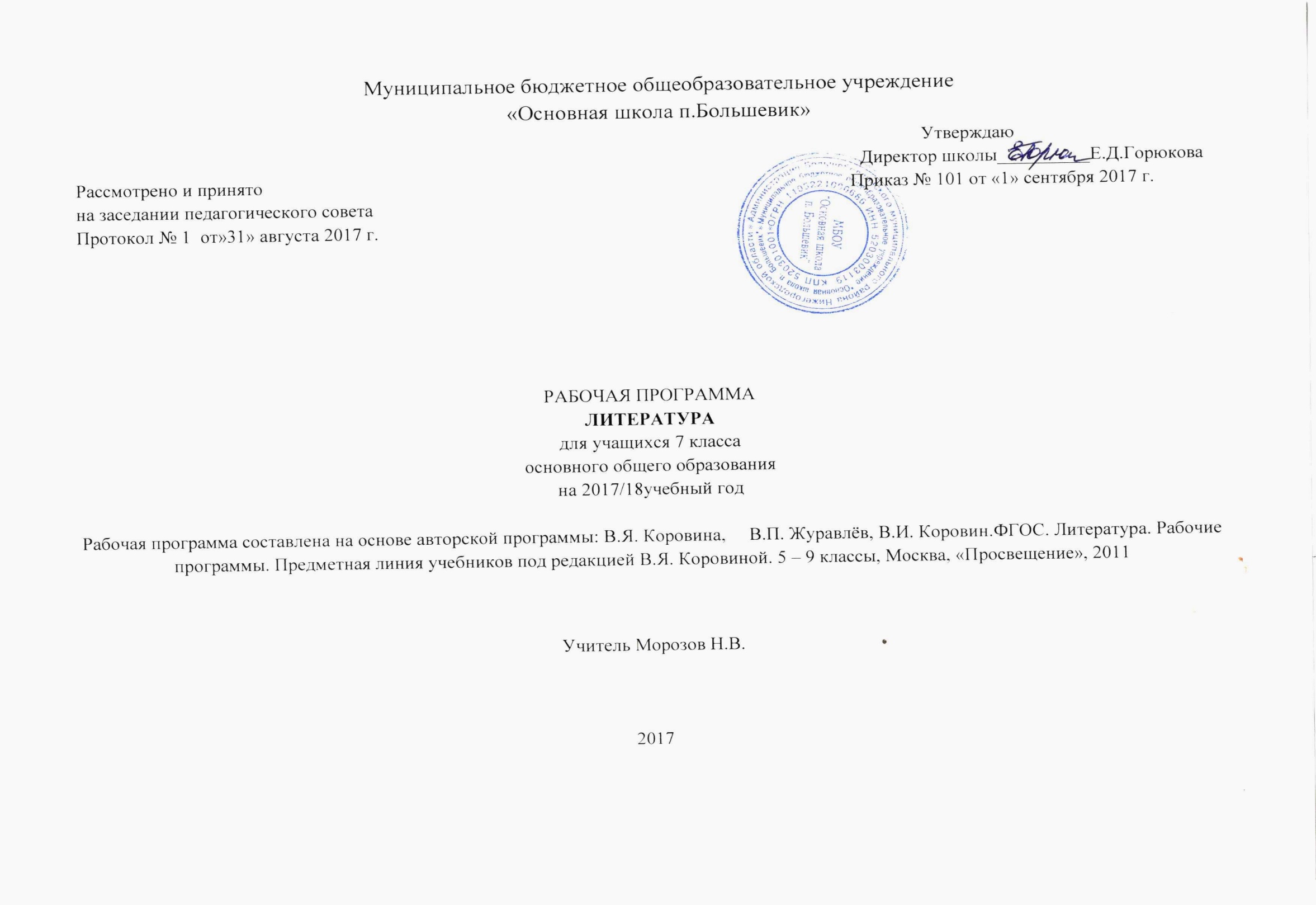 Пояснительная записка	Настоящая рабочая программа составлена на основании следующих нормативно-методических документов:1. Федеральный закон № 273 от 29.12.2012 «Об образовании в Российской Федерации»;2. Федеральный государственный образовательный стандарт основного общего образования (утвержден приказом № 1897 Министерства образования и науки  РФ 17.12.2010г);3. Приказ Министерства образования и науки РФ "Об утверждении федерального перечня учебников, рекомендуемых к использованию при реализации имеющих государственную аккредитацию образовательных программ начального общего, основного общего, среднего общего образования";4. Устав МБОУ РСОШ №1;5. Основная образовательная программа основного общего образования МБОУ РСОШ№1(целевой компонент, программа развития УУД);6. Литература. Рабочие программы. Предметная линия учебников под редакцией В.Я. Коровиной. 5 – 9 классы. Пособие для учителей общеобразовательных учреждений/ [В.Я. Коровина, В.П. Журавлёв, В.И. Коровин, Н.В. Беляева]. – М.: Просвещение, 2011. – 160 с.Рабочая программа по литературе  представляет собой целостный документ, включающий разделы: пояснительную записку; учебно-тематический план; требования к уровню подготовки обучающихся; нормы оценки знаний, умений и навыков обучающихся по литературе; перечень учебно-методического обеспечения.В программе  учитываются основные идеи и положения программы развития и формирования универсальных учебных действий для основного общего образования, преемственность с примерными программами начального общего образования.Общая характеристика учебного предмета          Художественная литература имеет важнейшее значение в формировании духовно богатой, гармонически развитой личности с высокими нравственными идеалами и эстетическими потребностями. Курс литературы в школе основывается на принципах связи искусства с жизнью, единства формы и содержания, историзма, традиций и новаторства, осмысления историко-культурных сведений, нравственно-эстетических представлений, усвоения основных понятий теории и истории литературы, формирование умений оценивать и анализировать художественные произведения, овладения богатейшими выразительными средствами русского литературного языка.         Согласно государственному образовательному стандарту, изучение литературы в основной школе направлено на достижение следующих целей:воспитание духовно-развитой личности, осознающей свою принадлежность к родной культуре, обладающей гуманистическим мировоззрением, общероссийским гражданским сознанием, чувством патриотизма; воспитание любви к русской литературе и культуре, уважения к литературам и культурам других народов; обогащение духовного мира школьников, их жизненного и эстетического опыта;развитие познавательных интересов, интеллектуальных и творческих способностей, устной и письменной речи учащихся; формирование читательской культуры, представления о специфике литературы в ряду других искусств, потребности в самостоятельном чтении художественной литературы, эстетического вкуса на основе освоения художественных текстов; освоение знаний о русской литературе, ее духовно-нравственном и эстетическом значении; о выдающихся произведениях русских писателей, их жизни и творчестве, об отдельных произведениях зарубежной классики;овладение умениями творческого чтения и анализа художественных произведений с привлечением необходимых сведений по теории и истории литературы; умением выявлять в них конкретно-историческое и общечеловеческое содержание, правильно пользоваться русским языком.Цель изучения литературы в школе – приобщение учащихся к искусству слова, богатству русской классической и зарубежной литературы. Основа литературного образования – чтение и изучение художественных произведений, знакомство с биографическими сведениями о мастерах слова и историко-культурными фактами, необходимыми для понимания включенных в программу произведений.          Расширение круга чтения, повышение качества чтения, уровня восприятия и глубины проникновения в художественный текст становится важным средством для поддержания этой основы на всех этапах изучения литературы в школе. Чтобы чтение стало интересным, продуманным, воздействующим на ум и душу ученика, необходимо развивать эмоциональное восприятие обучающихся, научить их грамотному анализу прочитанного художественного произведения, развить потребность в чтении, в книге. Понимать прочитанное как можно глубже – вот что должно стать устремлением каждого ученика. Это устремление зависит от степени эстетического, историко-культурного, духовного развития школьника. Отсюда возникает необходимость активизировать художественно-эстетические потребности детей, развивать их литературный вкус и подготовить к самостоятельному эстетическому восприятию и анализу художественного произведения.Цели изучения литературы могут быть достигнуты при обращении к художественным произведениям, которые давно и всенародно признаны классическими с точки зрения их художественного качества и стали достоянием отечественной и мировой литературы. Следовательно, цель литературного образования в школе состоит и в том, чтобы познакомить учащихся с классическими образцами мировой словесной культуры, обладающими высокими художественными достоинствами, выражающими жизненную правду, общегуманистические идеалы, воспитывающими высокие нравственные чувства у человека читающего.         Курс литературы строится с опорой на текстуальное изучение художественных произведение, решает задачи формирования читательских умений, развития культуры устной и письменной речи.         Главная идея программы по литературе – изучение литературы от мифов к фольклору, от фольклора к древнерусской литературе, от неё к русской литературе XVIII, XIX, XX веков. Ведущая проблема изучения литературы в 7 классе – художественное произведение и автор, характеры героев. Чтение произведение зарубежной литературы в 6 классе проводится в начале и в конце учебного года. Одним из признаков правильного понимания текста является выразительность чтения учащимися. Именно формированию навыков выразительного чтения способствует изучение литературы в 5-6 классах.В 7 классе продолжает формироваться и развиваться коммуникативная, языковая, лингвистическая (языковедческая) и культуроведческая компетенции.          Коммуникативная компетенция – овладение всеми видами речевой деятельности и основами культуры устной и письменной речи, базовыми умениями и навыками использования языка в жизненно важных для данного возраста сферах и ситуациях общения.          Языковая и лингвистическая (языковедческая) компетенции – освоение необходимых знаний по литературе; овладение основными нормами русского литературного языка; обогащение словарного запаса и грамматического строя речи учащихся; формирование способности к анализу и оценке языковых явлений и фактов, необходимых знаний о лингвистике как науке; умение пользоваться различными лингвистическими словарями.         Культуроведческая компетенция – осознание языка как формы выражения национальной культуры, взаимосвязи литературы  и истории народа, национально-культурной специфики русской литературы, владение нормами русского речевого этикета, культурой межнационального общения.Метапредметные  результаты изучения:Регулятивные: умение самостоятельно определять цели своего обучения, ставить и формулировать для себя новые задачи в учёбе и познавательной деятельности, развивать мотивы и интересы своей познавательной деятельности;умение самостоятельно планировать пути  достижения целей,  в том числе альтернативные,  осознанно выбирать  наиболее эффективные способы решения учебных и познавательных задач;умение соотносить свои действия с планируемыми результатами, осуществлять контроль своей деятельности в процессе достижения результата, определять способы  действий в рамках предложенных условий и требований, корректировать свои действия в соответствии с изменяющейся ситуацией;умение оценивать правильность выполнения учебной задачи,  собственные возможности её решения;владение основами самоконтроля, самооценки, принятия решений и осуществления осознанного выбора в учебной и познавательной деятельности.умение самостоятельно анализировать условия достижения цели на основе учёта выделенных учителем ориентиров действия в новом учебном материале;умение устанавливать целевые приоритеты; умение  самостоятельно контролировать своё время и управлять им;умение адекватно самостоятельно оценивать правильность выполнения действия и вносить необходимые коррективы в исполнение как в конце действия, так и по ходу его реализации;умение  основам прогнозирования как предвидения будущих событий и развития процесса.Познавательные:   умение  определять понятия, создавать обобщения, устанавливать аналогии, классифицировать,   самостоятельно выбирать основания и критерии для классификации, устанавливать причинно-следственные связи, строить  логическое рассуждение, умозаключение (индуктивное, дедуктивное  и по аналогии) и делать выводы;умение создавать, применять и преобразовывать знаки и символы, модели и схемы для решения учебных и познавательных задач;владение основами проектно-исследовательской деятельности;умение проводить наблюдение и эксперимент под руководством учителя;умение осуществлять расширенный поиск информации с использованием ресурсов библиотек и Интернета;умение создавать и преобразовывать модели и схемы для решения задач; умение объяснять явления, процессы, связи и отношения, выявляемые в ходе исследования;умение структурировать тексты, включая умение выделять главное и второстепенное, главную идею текста, выстраивать последовательность описываемых событий;умение работать с метафорами — понимать переносный смысл выражений, понимать и употреблять обороты речи, построенные на скрытом уподоблении, образном сближении слов.Коммуникативные: умение организовывать  учебное сотрудничество и совместную деятельность с учителем и сверстниками;   работать индивидуально и в группе: находить общее решение и разрешать конфликты на основе согласования позиций и учёта интересов;  формулировать, аргументировать и отстаивать своё мнение;умение осознанно использовать речевые средства в соответствии с задачей коммуникации для выражения своих чувств, мыслей и потребностей; планирования и регуляции своей деятельности;  владение устной и письменной речью, монологической контекстной речью.умение учитывать разные мнения и стремиться к координации различных позиций в сотрудничестве;умение   формулировать собственное мнение и позицию, аргументировать и координировать её с позициями партнёров в сотрудничестве при выработке общего решения в совместной деятельности;умение устанавливать и сравнивать разные точки зрения, прежде чем принимать решения и делать выбор;умение аргументировать свою точку зрения, спорить и отстаивать свою позицию не враждебным для оппонентов образом;умение задавать вопросы, необходимые для организации собственной деятельности и сотрудничества с партнёром;умение осуществлять взаимный контроль и оказывать в сотрудничестве необходимую взаимопомощь;умение адекватно использовать речевые средства для решения различных коммуникативных задач; владеть устной и письменной речью; строить монологическое контекстное высказывание;умение организовывать и планировать учебное сотрудничество с учителем и сверстниками, определять цели и функции участников, способы взаимодействия; планировать общие способы работы;умение осуществлять контроль, коррекцию, оценку действий партнёра, уметь убеждать.Личностные результаты: представление о видах идентичности, актуальных для становления человечества и общества, для жизни в современном поликультурном мире;приобщение к истокам культурно-исторического наследия человечества, интерес к его познанию за рамками учебного курса и школьного обучения; освоение гуманистических традиций и ценностей, становление которых началось в Древнем  мире, уважение к личности, правам и свободам человека, культурам разных народов;опыт эмоционально-ценностного и творческого отношения к фактам прошлого и историческим источникам, способам изучения и охраны;знание основных исторических событий развития государственности и общества; осознание  целостности мира и многообразия взглядов на него, вырабатывать собственные мировоззренческие позиции;аргументировано оценивать свои и чужие поступки в однозначных и неоднозначных ситуациях (в т.ч. учебных), опираясь на общечеловеческие нравственные ценности;основы социально-критического мышления, ориентация в особенностях социальных отношений и взаимодействий, установление взаимосвязи между общественными и политическими событиями;уважение к истории, культурным и историческим памятникам.Содержание литературного образованияСодержание литературного образования разбито на разделы согласно этапам развития русской литературы. Программа включает в себя перечень выдающихся произведений художественной литературы с аннотациями к ним. Таким образом, детализируется обязательный минимум содержания литературного образования: указываются направления изучения творчества писателя, важнейшие аспекты анализа конкретного произведения (раскрывается идейно-художественная доминанта произведения); включаются историко-литературные сведения и теоретико-литературные понятия, помогающие освоению литературного материала. Произведения малых эпических жанров и лирические произведения чаще всего сопровождаются одной общей аннотацией.Теоретико-литературные понятия предложены в виде самостоятельной рубрики, в отдельных случаях они включены в аннотации к предлагаемым для изучения произведениям и рассматриваются в процессе изучения конкретных литературных произведений.Программа курса включает в себя произведения русской и зарубежной литературы, поднимающие вечные проблемы (добро и зло, жестокость и сострадание, великодушие, прекрасное к природе и человеку и т.д)В 7 классе рассматривается одна из ведущих проблем - особенности труда писателя, его позиция изображение человека как важнейшая проблема литературы, Отбор произведений на этом этапе литературного образования учитывает возрастающий интерес школьников к нравственно-философской проблематике произведений и психологическому анализу. Основу теоретико-литературных знаний составляет постижение системы литературных родов и жанров, а также художественных направлений.В результате изучения литературы на базовом уровне ученик должен овладеть следующими ЗУН:знать /понимать:образную природу словесного искусства;содержание литературных произведений, подлежащих обязательному изучению;наизусть стихотворные тексты и фрагменты прозаических текстов, подлежащих обязательному изучению (по выбору);основные факты жизненного и творческого пути писателей-классиков;основные теоретико-литературные понятия;основные закономерности историко-литературного процесса и черты литературных   направлений;понимать героя, сюжет, композицию художественного произведения.уметь:выразительно читать произведения (или фрагменты), в том числе выученные наизусть, соблюдая нормы литературного произношения;правильно, бегло и выразительно читать вслух;воспроизводить содержание литературного произведения; работать с книгой владеть различными видами пересказа;определять принадлежность художественного произведения к одному из литературных родов и жанров;выявлять авторскую позицию; выражать свое отношение к прочитанному;строить устные и письменные высказывания в связи с изученным произведением;участвовать в диалоге по прочитанным произведениям, понимать чужую точку зрения и аргументировано отстаивать свою. писать отзыв на самостоятельно прочитанное произведение;писать развернутый ответ на вопрос;письменно составлять план сочинения;писать рассказ-характеристику;свободно владеть письменной речью.В программу включен перечень необходимых видов работ по развитию речи: словарная работа, различные виды пересказа,устные и письменные сочинения, отзывы, доклады, диалоги, творческие работы, произведения для заучивания наизусть, списки произведений для самостоятельно чтения.Линия учебно-методических комплексов (УМК) по литературе под редакцией В. Я. Коровиной. 5 – 9 классы          УМК: Литература. Рабочие программы. Предметная линия учебников под редакцией В.Я. Коровиной 5-9 классы. Пособие для учителей общеобразовательных организаций. – М.:Просвещение, 2011 г.Литература. 7 класс. Учебник для общеобразовательных учреждений в 2-х ч./Коровина В.Я., Коровин В.И., Журавлёв В.П. –  М.:  Просвещение, 2015 г.В.Я. Коровина, В.П. Журавлёв, В.И. Коровин. Фонохрестоматия к учебнику «Литература. 7 класс» (1CD MP3). –М.: Просвещение, 2013 г.В.Я. Коровина. Читаем, думаем, спорим…Дидактические материалы по литературе. 7 класс./Пособие для учащихся общеобразовательных организаций. – 10-е изд. – М.: Просвещение.Обоснование: Приказ Министерства образования и науки Российской Федерации № 253 от 31.03.2014 г. «Об утверждении  федерального перечня учебников, рекомендуемых к использованию при реализации имеющих государственную аккредитацию  образовательных программ начального общего, основного общего, среднего общего образования».       В линии учебников под редакцией В.Я. Коровиной четко прослеживается последовательное, системное обращение к изучению устного народного творчества, произведений древнерусской литературы, русской литературы ХVIII–ХХ вв., произведений зарубежной литературы.        В каждом учебнике линии акцент сделан на одну ведущую проблему: в 5 классе – внимание к книге, в 6 классе – художественное произведение и его автор, в 7 классе – особенности труда писателя, в 8 классе – взаимосвязь литературы и истории, 9 класс – начало курса на историко-литературной основе.     Интересна рубрикация: «Проверьте себя», «Обогащайте свою речь», «Развиваем свою речь», «Учимся читать выразительно», «Литература и другие виды искусства», «Литература и изобразительное искусство», «Творческое задание», «Фонохрестоматия», «Размышляем о прочитанном». В учебники включены вопросы повышенной сложности, рекомендации по организации проектной деятельности. Предлагаемый курс направлен на решение следующих задач: воспитание духовно развитой личности, формирование гуманистического мировоззрения, гражданского сознания, чувства патриотизма, любви и уважения к литературе и ценностям отечественной культуры;развитие эмоционального восприятия художественного текста, образного и аналитического мышления, творческого воображения, читательской культуры и понимания авторской позиции; формирование начальных представлений о специфике литературы в ряду других искусств, потребности в самостоятельном чтении художественных произведений; развитие устной и письменной речи учащихся;освоение текстов художественных произведений  в единстве формы и содержания, основных историко-литературных сведений и теоретико-литературных понятий;овладение умениями чтения и анализа художественных произведений с привлечением базовых литературоведческих понятий и необходимых сведений по истории литературы; выявления в произведениях конкретно-исторического и общечеловеческого содержания, грамотного использования русского литературного языка при создании собственных устных и письменных высказываний.      Решаемые задачи  позволяют достичь цели курса:приобщить обучающихся к богатствам русской и мировой литературыразвить способности:воспринимать и оценивать произведения литературы и отраженные в них явления жизниформировать художественный вкус, эстетические потребности, гражданскую, идейно-нравственную позицию обучающихсяосознать литературу как величайшую духовно-эстетическую ценность; освоить идейно-эстетическое богатство родной литературы в ее лучших образцах и отдельных произведениях литературы народов России, познакомиться с шедеврами мировой классикианализировать и оценивать литературные произведения; получить представление о жизненном и творческом пути выдающихся писателей; развить и усовершенствовать коммуникативные навыки на основе осознания функций языка и художественной образности литературного текста.В результате освоения содержания курса литературы учащийся получает возможность совершенствовать и расширить круг общих учебных умений, навыков и способов деятельности, овладение которыми является необходимым условием развития и социализации школьников. Содержание стандарта может быть реализовано  следующими видами усложняющейся учебной деятельности:- рецептивная деятельность: чтение и полноценное восприятие художественного текста, заучивание наизусть (важна на всех этапах изучения литературы);- репродуктивная деятельность: осмысление сюжета произведения, изображенных в нем событий, характеров, реалий (осуществляется в виде разного типа пересказов (близких к тексту, кратких, выборочных, с соответствующими лексико-стилистическими заданиями и изменением лица рассказчика); ответов на вопросы репродуктивного характера);- продуктивная творческая деятельность: сочинение разных жанров, выразительное чтение художественных текстов, устное словесное рисование, инсценирование произведения, составление киносценария;- поисковая деятельность: самостоятельный поиск ответа на проблемные вопросы, комментирование художественного произведения, установление ассоциативных связей с произведениями других видов искусства;- исследовательская деятельность: анализ текста, сопоставление произведений художественной литературы и выявление в них общих и своеобразных черт.Курс литературы  опирается на следующие виды деятельности по освоению содержания художественных произведений и теоретико-литературных понятий:- осознанное, творческое чтение художественных произведений разных жанров;- выразительное чтение художественного текста;- различные виды пересказа (подробный, краткий, выборочный, с элементами комментария, с творческим заданием);- ответы на вопросы, раскрывающие знание и понимание текста произведения;- заучивание наизусть стихотворных и прозаических текстов;- анализ и интерпретация произведения;- составление планов и написание отзывов о произведениях;- написание сочинений по литературным произведениям и на основе жизненных впечатлений    Главными целями изучения предмета «Литература» являются: • формирование духовно развитой личности, обладающей гуманистическим мировоззрением, национальным самосознанием и общероссийским гражданским сознанием, чувством патриотизма;• развитие интеллектуальных и творческих способно стей учащихся, необходимых для успешной социализации и самореализации личности;• постижение учащимися вершинных произведений отечественной и мировой литературы, их чтение и анализ, основанный на понимании образной природы искусства слова, опирающийся на принципы единства художественной формы и содержания, связи искусства с жизнью, историзма;• поэтапное, последовательное формирование умений читать, комментировать, анализировать и интерпретировать художественный текст;• овладение возможными алгоритмами постижения смыслов, заложенных в художественном тексте (или любом другом речевом высказывании), и создание собственного текста, представление своих оценок и суждений по поводу прочитанного;• овладение важнейшими общеучебными умениями и универсальными учебными действиями (формулировать цели деятельности, планировать ее, осуществлять библиографический поиск, находить и обрабатывать необходимую информацию из различных источников, включая Интернет и др.);• использование опыта общения с произведениями художественной литературы в повседневной жизни и учебной деятельности, речевом самосовершенствовании.Ведущая проблема изучения литературы в 6 классе – художественное произведение и автор, характеры героев. Чтение произведений зарубежной литературы в 6 классе проводится  в конце учебного года. Одним из признаков правильного понимания текста является выразительность чтения учащимися. Именно формированию навыков выразительного чтения способствует изучение литературы в 5-6 классах.Технологии, методики: Активные методы обучения Игровые технологииИсследовательская технология обученияТехнология развития критического мышления на уроках русского языка и литературыМетод проектовТехнология мастерских на уроках русского языка и литературыТехнологии уровневой дифференциацииИнформационно-коммуникационные технологииЗдоровьесберегающие технологииФормы организации учебного процесса:    	Формы обучения:Урок изучения нового материала, урок закрепления знаний, умений и навыков, комбинированный урок, урок-беседа, повторительно-обобщающий урок,  урок - лекция, урок - игра, урок- исследование,  урок-практикум, урок развития речи, урок-дискуссия.Методы и приёмы  обучения:- обобщающая беседа по изученному материалу; - индивидуальный устный опрос; - фронтальный опрос;  - составление учащимися авторского текста в различных жанрах (подготовка устных сообщений, написание  творческих работ);- наблюдение за речью окружающих, сбор соответствующего речевого материала с последующим его использованием по заданию учителя;-написание сочинений; - осознанное, творческое чтение художественных произведений разных жанров;- выразительное чтение;- различные виды пересказа;- заучивание наизусть стихотворных текстов;- определение принадлежности литературного (фольклорного) текста к тому или иному роду и жанру; - анализ текста, выявляющий авторский замысел и различные средства его воплощения; определение мотивов поступков героев и сущности конфликта; - выявление языковых средств художественной образности и определение их роли в раскрытии идейно-тематического содержания произведения; - участие в дискуссии, утверждение и доказательство своей точки зрения с учетом мнения оппонента; - подготовка рефератов, докладов;- написание сочинений на основе и по мотивам литературных произведений.  Виды деятельности учащихся на уроке:• поиск и выделение значимых функциональных связей и отношений между частями целого, выделение характерных причинно-следственных связей; • сравнение, сопоставление, классификация; • самостоятельное выполнение различных творческих работ; • способность устно и письменно передавать содержание текста в сжатом или развернутом виде; • осознанное беглое чтение, проведение информационно-смыслового анализа текста, использование различных видов чтения (ознакомительное, просмотровое, поисковое и др.); • владение монологической и диалогической речью, умение перефразировать мысль, выбор и использование выразительных средств языка и знаковых систем (текст, таблица, схема, аудиовизуальный ряд и др.) в соответствии с коммуникативной задачей;• составление плана, тезисов, конспекта; • подбор аргументов, формулирование выводов, отражение в устной или письменной форме результатов своей деятельности; • использование для решения познавательных и коммуникативных задач различных источников информации, включая энциклопедии, словари, Интернет-ресурсы и др. базы данных; • самостоятельная организация учебной деятельности, владение навыками контроля и оценки своей деятельности, осознанное определение сферы своих интересов и возможностей; • работа с учебно-научными текстами, справочной литературой  и другими источниками информации, включая СМИ, компьютерные диски и программы,  ресурсы Интернета;• работа с различными видами словарей, ведение индивидуальных словарей.Основные виды контроляОдно из требований принципа систематичности и последовательности предполагает необходимость осуществления контроля на всех этапах образовательного процесса по литературе. Этому способствует применение следующих видов контроля:Предварительный – диагностика начального уровня знаний обучающихся с целью выявления ими важнейших элементов учебного содержания, полученных при изучении предшествующих разделов, необходимых для успешного усвоения нового материала (беседа по вопросам; мозговой штурм; тестирование, письменный опрос).Текущий (поурочный) – систематическая диагностика усвоения основных элементов содержания каждого урока по ходу изучения темы или раздела (беседа; индивидуальный опрос; подготовка сообщений, докладов, рефератов, проектов; работа по карточкам; составление схем, таблиц, рисунков, написание мини-сочинений).Промежуточный – по ходу изучения темы, но по истечении нескольких уроков: пересказ (подробный, сжатый, выборочный, с изменением лица рассказчика, художественный), выразительное чтение (в том числе наизусть), развернутый ответ на вопрос, анализ эпизода, анализ стихотворения, комментирование художественного текста, составление простого или сложного плана по произведению, в том числе цитатного, конспектирование (фрагментов критической статьи, лекции учителя, статьи учебника), составление сравнительной характеристики литературного героя по заданным критериям, викторины, игры, конкурсы, сочинение на литературную тему, сообщение на литературную и историко-культурную темы, презентация проектов, сочинение синквейнов;Тематический – по окончании изучения темы (тестирование; оформление презентаций, составление тезисных планов).Итоговый – проводится по итогам изучения раздела курса «Литература» с целью диагностирования усвоения обучающимися основных понятий раздела и понимания их взаимосвязи (контрольные работы, контрольное тестирование, анализ стихотворения, письменный развернутый ответ на проблемный вопрос, презентация проектов): анализ стихотворения, письменный развернутый ответ на проблемный вопрос, презентация проектов, сочинение на основе литературного произведения или анализ эпизода, тест, включающий задания с выбором ответа, с кратким ответом, проверяющие начитанность обучающегося, теоретико-литературные знания, дифференцированный зачет с творческим заданием; проектная, исследовательская работа.Методы контроля:устные (опрос, взаимоопрос); письменные (письменный опрос, тесты), программированные (медиапрезентации), комбинированные (самоконтроль, рефлексия, смотр знаний, олимпиады, представление читательских интересов).Курс рассчитан на 68  часов (2 часа в неделю).Учебно-тематический планКалендарно-тематическое планированиеРеализация межпредметных связей на уроках литературыМежпредметные связи позволяют вычленять взаимосвязи литературы с русским языком, историей, обществознанием, учебным курсом «Искусство» без чего невозможно системное освоение основ наук.Литература тесно связана с другими учебными предметами и в первую очередь с русским языком. Взаимосвязь литературы и русского языка обусловлена традициями школьного образования глубинной связью коммуникативной и эстетической функции слова. Искусство слова раскрывает все богатство национального языка, что требует внимания к языку в его художественной функции, а освоение русского языка невозможно без постоянного обращения к художественным произведениям. Освоение литературы как учебного предмета – важнейшее условие речевой и лингвистической грамотности учащегося. Литературное образование способствует формированию его речевой культуры. Единство этих дисциплин обеспечивает прежде всего общий для всех филологических наук предмет изучения – слово как единица языка и речи, его функционирование в различных сферах, в том числе эстетической. Содержание обеих дисциплин базируется на основах фундаментальных наук (лингвистики, стилистики, литературоведении, фольклористики и др.) и предполагает постижение языка и литературы как национально-культурных ценностей. И русский язык и литература формируют коммуникативные умения и навыки, лежащие в основе человеческой деятельности, мышления.Литература взаимодействует также с дисциплинами художественного цикла (музыкой, изобразительным искусством, мировой художественной культурой), формируя у учащихся представления о закономерностях эстетического и художественного освоения мира человеком, о критериях эстетической оценки произведения. Уроки литературы могут включать в себя диалог искусств: кино, музыка, живопись, театр и литература. Вместе с историей и обществознанием литература обращается к проблемам, непосредственно связанным с общественной сущностью человека, формирует историзм мышления, обогащает культурно-историческую память учащихся, не только способствует освоению знаний по гуманитарным предметам, но и формирует у школьника активное отношение к действительности, к природе, ко всему окружающему миру.Общие учебные умения, навыки и способы деятельностиПрограмма предусматривает формирование у учащихся общеучебных умений и навыков, универсальных способов деятельности и ключевых компетенций. В этом направлении приоритетами для учебного предмета «Литература» на этапе основного общего образования являются:- выделение характерных причинно-следственных связей;- сравнение и сопоставление;- умение различать: факт, мнение, доказательство;- способность устно и письменно передавать содержание текста в сжатом или развернутом виде;- осознанно беглое чтение, использование различных видов чтения (ознакомительное, просмотровое, поисковое и др.);- владение монологической и диалогической речью, умение перефразировать мысль, выбор и использование выразительных средств языка и знаковых систем (текст, таблица, схема и др.) в соответствии с коммуникативной задачей;- составление плана, тезиса, конспекта;- подбор аргументов, формулирование выводов, отражение в устной или письменной форме результатов своей деятельности;- использование для решения познавательных и коммуникативных задач различных источников информации, включая энциклопедии, словари, Интернет-ресурсы и др. базы данных;- самостоятельная организация учебной деятельности, владение навыками контроля и оценки своей деятельности, осознанное определение сферы своих интересов и возможностей.ПЛАНИРУЕМЫЕ РЕЗУЛЬТАТЫ ИЗУЧЕНИЯТребования ФГОС к результатам изучения предмета «Литература»в основной школе (к окончанию 7 класса)Личностные универсальные учебные действия Ученик научится: - Понимать определяющую роль литературы в развитии интеллектуальных, творческих способностей и моральных качеств личности. - Анализировать и характеризовать эмоциональные состояния и чувства окружающих, строить свои взаимоотношения с их учетом. Ученик получит возможность научиться: - Осознавать эстетическую ценность русской литературы. - Оценивать ситуации с точки зрения правил поведения и этики. Регулятивные универсальные учебные действия Ученик научится: - Умению контроля. - Принятию решений в проблемных ситуациях. - Оценивать весомость приводимых доказательств и рассуждений (убедительно, ложно, истинно, существенно, не существенно). Ученик получит возможность научиться: - Основам саморегуляции. - Осуществлению познавательной рефлексии. Коммуникативные универсальные учебные действия Ученик научится: - Организовывать деловое сотрудничество. - Осуществлять контроль, коррекцию, оценку действий партнера. - Оформлять диалогическое высказывание в соответствии с требованиями речевого этикета. Ученик получит возможность научиться: - Вступать в диалог. - В процессе коммуникации достаточно точно, последовательно и полно передавать партнеру необходимую информацию как ориентир для построения действий. Познавательные универсальные учебные действия Ученик научится: - осуществлять поиск нужного иллюстративного и текстового материала в дополнительных изданиях, рекомендуемых учителем; - осуществлять запись (фиксацию) указанной учителем информации; - пользоваться знаками, символами, таблицами, диаграммами, схемами, приведенными в учебной литературе; - строить сообщения в устной и письменной форме на лингвистическую тему; - находить в содружестве с одноклассниками разные способы решения учебной задачи; - воспринимать смысл познавательных текстов, выделять информацию из сообщений разных видов (в т.ч. текстов) в соответствии с учебной задачей; - анализировать изучаемые объекты с выделением существенных и несущественных признаков; - осуществлять синтез как составление целого из частей; Ученик получит возможность научиться: - осуществлять расширенный поиск информации в соответствии с заданиями учителя с использованием ресурсов библиотек, поисковых систем, медиаресурсов; - записывать, фиксировать информацию с помощью инструментов ИКТ; - создавать и преобразовывать модели и схемы по заданиям учителя; - находить самостоятельно разные способы решения учебной задачи; - осуществлять сравнение, сериацию и классификацию изученных объектов по самостоятельно выделенным основаниям (критериям); - строить логическое рассуждение как связь суждений об объекте (явлении). Предметные результаты обучения Устное народное творчество Ученик научится: - осознанно воспринимать и понимать фольклорный текст; различать фольклорные и литературные произведения, обращаться к пословицам, поговоркам, фольклорным образам, традиционным фольклорным приёмам в различных ситуациях речевого общения, сопоставлять фольклорную сказку и её интерпретацию средствами других искусств (иллюстрация, мультипликация, художественный фильм); - выделять нравственную проблематику фольклорных текстов как основу для развития представлений о нравственном идеале своего и русского народов, формирования представлений о русском национальном характере; - видеть необычное в обычном, устанавливать неочевидные связи между предметами, явлениями, действиями. Ученик получит возможность научиться: - сравнивая произведения героического эпоса разных народов, определять черты национального характера; - выбирать произведения устного народного творчества разных народов для самостоятельного чтения, руководствуясь конкретными целевыми установками; - устанавливать связи между фольклорными произведениями разных народов на уровне тематики, проблематики, образов (по принципу сходства и различия). Древнерусская литература. Русская литература XVIII в. Русская литература XIX—XX вв.  Литература народов России. Зарубежная литература Ученик научится: - осознанно воспринимать художественное произведение в единстве формы и содержания; адекватно понимать художественный текст и давать его смысловой анализ; интерпретировать прочитанное, устанавливать поле читательских ассоциаций, отбирать произведения для чтения; - воспринимать художественный текст как произведение искусства, послание автора читателю, современнику и потомку; - определять для себя актуальную и перспективную цели чтения художественной литературы; выбирать произведения для самостоятельного чтения; - выявлять и интерпретировать авторскую позицию, определяя своё к ней отношение, и на этой основе формировать собственные ценностные ориентации; - определять актуальность произведений для читателей разных поколений и вступать в диалог с другими читателями; Ученик получит возможность научиться: - выбирать путь анализа произведения, адекватный жанрово-родовой природе художественного текста; - дифференцировать элементы поэтики художественного текста, видеть их художественную и смысловую функцию; - сопоставлять «чужие» тексты интерпретирующего характера, аргументировано оценивать их; - оценивать интерпретацию художественного текста, созданную средствами других искусств; - вести самостоятельную проектно-исследовательскую деятельность и оформлять её результаты в разных форматах (работа исследовательского характера, реферат, проект). Критерии оценки знаний обучающихсяПри оценке устных ответов учитель руководствуется следующими основными критериями в пределах программы данного класса:1.Знание текста и понимание идейно-художественного содержания изученного произведения.2. Умение объяснять взаимосвязь событий, характер и поступки героев.3. Понимание роли художественных средств в раскрытии идейно-художественного содержания изученного произведения.4 Знание теоретико-литературных понятий и умение пользоваться этими знаниями при анализе произведений, изучаемых в классе и прочитанных самостоятельно.5. Речевая грамотность, логичность и последовательность ответа, техника и выразительность чтения.В связи с этим:Оценкой «5» оценивается ответ, обнаруживающий прочные знания и глубокое понимание текста изучаемого произведения; умение объяснять взаимосвязь событий, характеры и поступки героев и роль художественных средств в раскрытии идейно-эстетического содержания произведения; умение пользоваться теоретико-литературными знаниями и навыками разбора при анализе художественного произведения; привлекать текст для аргументации своих выводов; хорошее владение литературной речью.Оценкой «4» оценивается ответ, который показывает прочное знание и достаточно глубокое понимание текста изучаемого произведения; умение объяснять взаимосвязь событий, характеры и поступки героев и роль основных художественных средств в раскрытии идейно-эстетического содержания произведения; умение пользоваться основными теоретико-литературными знаниями и навыками разбора при анализе прочитанных произведений; умение привлекать текст произведения для обоснования своих выводов, владение литературной речью. Однако по одному двум из этих компонентов ответа могут быть допущены неточности.Оценкой «3» оценивается ответ, свидетельствующий о знании и понимании текста изучаемого произведения; об умении объяснять взаимосвязь основных событий, характеры и поступки главных героев роль важнейших художественных средств в раскрытии идейно- художественного содержания произведения; знании основных вопросов теории, но недостаточном умении пользоваться этими знаниями при анализе произведения; ограниченных навыках разбора и недостаточном умении привлекать текст произведений для подтверждения своих выводов. Допускается не более двух трех ошибок в содержании ответа, а также ряда недостатков в его композиции и языке.Оценкой «2» оценивается ответ, обнаруживающий незнание содержания произведения в целом, неумение объяснять поведение, характеры основных героев и роль важнейших художественных средств в раскрытии идейно-эстетического содержания произведения, незнание элементарных теоретико-литературных понятий и слабое владение литературной речью.Отметка «1» не ставится.Отметка («5», «4», «3») может ставиться не только за единовременный ответ (когда на проверку подготовки ученика отводится определенное время), но и за рассредоточенный во времени, т.е. за сумму ответов, данных учеником на протяжении урока (выводится поурочный балл), при условии, если в процессе урока не только заслушивались ответы учащегося, но и осуществлялась проверка его умения применять знания на практике.Оценка тестовых работПри проведении тестовых работ по литературе (100 вопросов) критерии оценок следующие:«5» - 90 – 100 %;«4» - 78 – 89 %;«3» - 60 – 77 %;«2»- менее 59 %.Оценка творческих работТворческая работа выявляет сформированность уровня грамотности и компетентности учащегося, является основной формой проверки умения учеником правильно и последовательно излагать мысли, привлекать дополнительный справочный материал, делать самостоятельные выводы, проверяет речевую подготовку учащегося. Любая творческая работа включает в себя три части: вступление, основную часть, заключение и оформляется в соответствии с едиными нормами и правилами, предъявляемыми к работам такого уровня. С помощью творческой работы проверяется: умение раскрывать тему; умение использовать языковые средства, предметные понятия, в соответствии со стилем, темой и задачей высказывания (работы); соблюдение языковых норм и правил правописания; качество оформления работы, использование иллюстративного материала; широта охвата источников и дополнительной литературы.Содержание творческой работы оценивается по следующим критериям:соответствие работы ученика теме и основной мысли;полнота раскрытия тема;правильность фактического материала;последовательность изложения.При оценке речевого оформления учитываются:разнообразие словарного и грамматического строя речи;стилевое единство и выразительность речи;число языковых ошибок и стилистических недочетов.При оценке источниковедческой базы творческой работы учитываетсяправильное оформление сносок;соответствие общим нормам и правилам библиографии применяемых источников и ссылок на них;реальное использование в работе литературы приведенной в списке источников;широта временного и фактического охвата дополнительной литературы;целесообразность использования тех или иных источников.Отметка “5”ставится, если содержание работы полностью соответствует теме; фактические ошибки отсутствуют; содержание изложенного последовательно; работа отличается богатством словаря, точностью словоупотребления; достигнуто смысловое единство текста, иллюстраций, дополнительного материала. В работе допущен 1 недочет в содержании; 1-2 речевых недочета;1 грамматическая ошибка.Отметка “4” ставится, если содержание работы в основном соответствует теме (имеются незначительные отклонения от темы); имеются единичные фактические неточности; имеются незначительные нарушения последовательности в изложении мыслей; имеются отдельные непринципиальные ошибки в оформлении работы. В работе допускается не более 2-х недочетов в содержании, не более 3-4 речевых недочетов, не более 2-х грамматических ошибок.Отметка “3” ставится, если в работе допущены существенные отклонения от темы; работа достоверна в главном, но в ней имеются отдельные нарушения последовательности изложения; оформление работы не аккуратное, есть претензии к соблюдению норм и правил библиографического и иллюстративного оформления. В работе допускается не более 4-х недочетов в содержании, 5 речевых недочетов, 4 грамматических ошибки.Отметка “2” ставится, если работа не соответствует теме; допущено много фактических ошибок; нарушена последовательность изложения во всех частях работы; отсутствует связь между ними; работа не соответствует плану; крайне беден словарь; нарушено стилевое единство текста; отмечены серьезные претензии к качеству оформления работы. Допущено до 7 речевых и до 7 грамматических ошибки.При оценке творческой работы учитывается самостоятельность, оригинальность замысла работы, уровень ее композиционного и стилевого решения, речевого оформления. Избыточный объем работы не влияет на повышение оценки. Учитываемым положительным фактором является наличие рецензии на исследовательскую работу.Оценка дополнительных заданийПри оценке выполнения дополнительных заданий отметки выставляются следующим образом:- “5” – если все задания выполнены;- “4” – выполнено правильно не менее ¾ заданий;- “3” – за работу, в которой правильно выполнено не менее половины работы;- “2” – выставляется за работу, в которой не выполнено более половины заданий.Критерии оценивания устных ответов по литературеОсновной инструментарий для оценивания  результатов (заданий, практических работ, характерных при обучении по данной программе на протяжении всей ступени обучения).Итоги проверочных заданий по литературе 1. Чтение статьи учебника и её пересказ.2. Чтение изучаемых произведений.3. Комментированное чтение.4. Беседа по прочитанному материалу.5. Пересказ отрывка.6. Анализ эпизода.7. Самостоятельное чтение произведений, рекомендуемых программой и интересующих ученика.8. Презентация самостоятельно прочитанного произведения, отзыв.9. Письменное сочинение по произведению.10. Словарная работа.11. Выразительное чтение.12. Чтение наизусть.13. Анализ стихотворения.14. Сопоставительный анализ стихотворения.15. Устное сочинение-рассуждение.16. Сопоставление героев древности и героя современной литературы, кинофильма, мультипликации.17. Подготовка сообщений, докладов, творческих проектов.18. Сочинение-миниатюра.Перечень учебно-методического обеспеченияПечатные изданияОсновная литература1. Литература. 7 класс. Учебник для общеобразовательных учреждений в 2-х ч./Коровина В.Я., Коровин В.И., Журавлёв В.П. –  М.:  Просвещение, 2015 г.Методические пособия для учителя: 1. Аркин И.И. Уроки литературы в 5-6 классах: Практическая методика: Кн. для учителя. - М.: Просвещение, 2008.2. Коровина В.Я. Методические советы. – М.: Просвещение.Дополнительная литература: Беляева Н.В.  Уроки литературы в 7 классе. Пособие для учителей. Беляева Н.В. Литература. 5-9 классы. Проверочные работы/Пособие для учителей общеобразовательных учреждений. – М.: Просвещение, 2010 гДля учащихся:1.В.Я. Коровина. Читаем, думаем, спорим…Дидактические материалы по литературе. 7 класс./Пособие для учащихся общеобразовательных организаций. – 10-е изд. – М.: Просвещение.3. Коровина В.Я. и др. Читаем, думаем, спорим ...: Дидактический материал по литературе: 6 класс. - М.: Просвещение, 2014 г.4. Литература: 6 класс: Фонохрестоматия: Электронное учебное пособие на CD-ROM / Сост. В.Я.Коровина, В.П..Журавлев, В.И.Коровин. - М.: Просвещение, 2010.5. Школьный словарь литературных терминов и понятий. 5-9 кл./ Под ред. М.Б.Ладыгина. – М.: Дрофа, 1995.Интернет-ресурсы:1.Электронная версия газеты «Литература» (http://lit.1september.ru/index.htm) 2. «Словарь литературоведческих терминов» (http://slovar.by.ru/dict.htm)3. Электронная библиотека классической литературы (http://www.klassika.ru)4. Биографии писателей, различные материалы, связанные с творчеством писателей и поэтов, а также материалы по русскому классицизму, романтизму и сентиментализму, краткий литературоведческий справочник. 
http://writerstob.narod.ru/ 5. Фундаментальная электронная библиотека «Русская литература и фольклор».www.feb-web.ru 6.Мифологическая энциклопедия.www.myfhology.ru 7.Театр:8. Музеи:  Государственный Бородинский военно-исторический музей  http://www.borodino.ruМузей-заповедник «Московский Кремль»  http://www.kreml.ruГосударственный Эрмитаж  http://www.hermitage.ruПортал «Музеи России» http://www.museum.ruГосударственный музей изобразительных искусств им. А.С.Пушкина  http://www.museum.ru/gmii/Всероссийский музей А.С.Пушкина http://www.museumpushkin.ruМузей-заповедник «Петергоф» http://www.peterhof.ruГосударственный Русский музей  http://www.rusmuseum.ruГосударственный исторический музей  http://www.shm.ruГосударственная Третьяковская галерея http://www.tretyakovgallery.ruМатериально-техническое обеспечение:1. 1.  Мультимедиа-пособие для средней школы из серии «Виртуальная школа Кирилла и Мефодия» – «Уроки литературы Кирилла и Мефодия. 7 класс». -  Издательство: NMG, 2005 2. Литература: 7 класс: Фонохрестоматия: Электронное учебное пособие на CD-ROM/ Сост. В.Я.Коровина, В.П..Журавлев, В.И.Коровин. - М.: Просвещение, 2010.СодержаниеКол-во часовР.рИз них КРВн.чтВведение. 1Устное народное творчество62Из древнерусской литературы.2Из литературы XVIII века.2Из литературы XIX века.27313Из литературы XX века.23113Из литературы народов России1Из зарубежной литературы.51Уроки итогового контроля11ИТОГО68439№ № Тема урока Содержание урокаСодержание урокаСодержание урокаПланируемые результатыПланируемые результатыПланируемые результатыПланируемые результатыПланируемые результатыПланируемые результатыПланируемые результатыПланируемые результатыДатаДата№ № Тема урока Содержание урокаСодержание урокаСодержание урокаЛичностныеЛичностныеЛичностныеЛичностныеЛичностныеМетапредметныеПредметныеПредметныеПрограммаФактическиВВЕДЕНИЕ (1 час)ВВЕДЕНИЕ (1 час)ВВЕДЕНИЕ (1 час)ВВЕДЕНИЕ (1 час)ВВЕДЕНИЕ (1 час)ВВЕДЕНИЕ (1 час)ВВЕДЕНИЕ (1 час)ВВЕДЕНИЕ (1 час)ВВЕДЕНИЕ (1 час)ВВЕДЕНИЕ (1 час)ВВЕДЕНИЕ (1 час)ВВЕДЕНИЕ (1 час)ВВЕДЕНИЕ (1 час)ВВЕДЕНИЕ (1 час)ВВЕДЕНИЕ (1 час)ВВЕДЕНИЕ (1 час)1.1.Изображение человека как важнейшая идейно-нравственная проблема литературы.Изображение человека как важнейшая идейно-нравственная проблема литературы. Взаимосвязь характеров и обстоятельств в художественном произведении. Труд писателя, его позиция, отношение к несовершенству мира и стремление к нравственному и эстетическому идеалу.Подбор афоризмов, пословиц и поговорок о писателях и книгах.Написание статьи на тему «Советы читателю».Изображение человека как важнейшая идейно-нравственная проблема литературы. Взаимосвязь характеров и обстоятельств в художественном произведении. Труд писателя, его позиция, отношение к несовершенству мира и стремление к нравственному и эстетическому идеалу.Подбор афоризмов, пословиц и поговорок о писателях и книгах.Написание статьи на тему «Советы читателю».Изображение человека как важнейшая идейно-нравственная проблема литературы. Взаимосвязь характеров и обстоятельств в художественном произведении. Труд писателя, его позиция, отношение к несовершенству мира и стремление к нравственному и эстетическому идеалу.Подбор афоризмов, пословиц и поговорок о писателях и книгах.Написание статьи на тему «Советы читателю».Понимание отношения народа к чтению и книге, особенностей труда писателя, значения изучения литературыПонимание отношения народа к чтению и книге, особенностей труда писателя, значения изучения литературыПонимание отношения народа к чтению и книге, особенностей труда писателя, значения изучения литературыПонимание отношения народа к чтению и книге, особенностей труда писателя, значения изучения литературыПонимание отношения народа к чтению и книге, особенностей труда писателя, значения изучения литературыУмение строить собственные высказывания о книгах и чтении; объяснять смысл пословиц, пересказывать сюжеты прочитанных книг и характеризовать их героевЗнать основную проблему изучения литературы в 7 классе (проблема изображения человека);понимать природу художественного образа и своеобразие художественной действительности;уметь составлять план и тезисы прочитанного.Знать основную проблему изучения литературы в 7 классе (проблема изображения человека);понимать природу художественного образа и своеобразие художественной действительности;уметь составлять план и тезисы прочитанного.УСТНОЕ НАРОДНОЕ ТВОРЧЕСТВО (6 часов)УСТНОЕ НАРОДНОЕ ТВОРЧЕСТВО (6 часов)УСТНОЕ НАРОДНОЕ ТВОРЧЕСТВО (6 часов)УСТНОЕ НАРОДНОЕ ТВОРЧЕСТВО (6 часов)УСТНОЕ НАРОДНОЕ ТВОРЧЕСТВО (6 часов)УСТНОЕ НАРОДНОЕ ТВОРЧЕСТВО (6 часов)УСТНОЕ НАРОДНОЕ ТВОРЧЕСТВО (6 часов)УСТНОЕ НАРОДНОЕ ТВОРЧЕСТВО (6 часов)УСТНОЕ НАРОДНОЕ ТВОРЧЕСТВО (6 часов)УСТНОЕ НАРОДНОЕ ТВОРЧЕСТВО (6 часов)УСТНОЕ НАРОДНОЕ ТВОРЧЕСТВО (6 часов)УСТНОЕ НАРОДНОЕ ТВОРЧЕСТВО (6 часов)УСТНОЕ НАРОДНОЕ ТВОРЧЕСТВО (6 часов)УСТНОЕ НАРОДНОЕ ТВОРЧЕСТВО (6 часов)УСТНОЕ НАРОДНОЕ ТВОРЧЕСТВО (6 часов)УСТНОЕ НАРОДНОЕ ТВОРЧЕСТВО (6 часов)2.Устное народное творчество. Предания.Устное народное творчество. Предания.Исторические события в преданиях «Воцарение Ивана Грозного», «Сороки-ведьмы», «Петр и плотник». Предание как жанр фольклора.Письменный ответ на вопрос «Каково отношение народа к событиям и героям преданий (на примере одного предания)?»Исторические события в преданиях «Воцарение Ивана Грозного», «Сороки-ведьмы», «Петр и плотник». Предание как жанр фольклора.Письменный ответ на вопрос «Каково отношение народа к событиям и героям преданий (на примере одного предания)?»Исторические события в преданиях «Воцарение Ивана Грозного», «Сороки-ведьмы», «Петр и плотник». Предание как жанр фольклора.Письменный ответ на вопрос «Каково отношение народа к событиям и героям преданий (на примере одного предания)?»Понимать значение преданий в жизни народа как исторической памяти, поэтической автобиографии.Понимать значение былин в развитии русского искусства, сохранении народных традиций, народной памятиПонимать значение былин в развитии русского искусства, сохранении народных традиций, народной памяти.Понимать значение преданий в жизни народа как исторической памяти, поэтической автобиографии.Понимать значение былин в развитии русского искусства, сохранении народных традиций, народной памятиПонимать значение былин в развитии русского искусства, сохранении народных традиций, народной памяти.Понимать значение преданий в жизни народа как исторической памяти, поэтической автобиографии.Понимать значение былин в развитии русского искусства, сохранении народных традиций, народной памятиПонимать значение былин в развитии русского искусства, сохранении народных традиций, народной памяти.Понимать значение преданий в жизни народа как исторической памяти, поэтической автобиографии.Понимать значение былин в развитии русского искусства, сохранении народных традиций, народной памятиПонимать значение былин в развитии русского искусства, сохранении народных традиций, народной памяти.Понимать значение преданий в жизни народа как исторической памяти, поэтической автобиографии.Понимать значение былин в развитии русского искусства, сохранении народных традиций, народной памятиПонимать значение былин в развитии русского искусства, сохранении народных традиций, народной памяти.Умение  отмечать общее и различное в легендах, быличках, преданиях.Уметь выяснять значение незнакомых слов (работа со словарями); устанавливать ассоциативные связи с иллюстрациями художников.Знать определение понятия «предание»; понимать своеобразие преданий как  поэтической автобиографии народа; уметь объяснять особенности жанра предания.Знать особенности жанра былины; особенности былин киевского цикла; сюжет и содержание былины «Вольга и Микула Селянинович»; особенности композиции былин (зачин, повторы, диалог, концовка); уметь выразительно читать былину, определять ее тему и идею; характеризовать героев и их поступки; находить в тексте изобразительно-выразительные средства и определять их роль.Былина, гипербола, былинный стих, эпитет, сравнение, метафора.Знать особенности жанра былины; особенности былин новгородского и киевского циклов; уметь выразительно читать былину, определять ее тему и идею; характеризовать героев и их поступки; находить в тексте изобразительно-выразительные средства и определять их роль.Знать определение понятия «предание»; понимать своеобразие преданий как  поэтической автобиографии народа; уметь объяснять особенности жанра предания.Знать особенности жанра былины; особенности былин киевского цикла; сюжет и содержание былины «Вольга и Микула Селянинович»; особенности композиции былин (зачин, повторы, диалог, концовка); уметь выразительно читать былину, определять ее тему и идею; характеризовать героев и их поступки; находить в тексте изобразительно-выразительные средства и определять их роль.Былина, гипербола, былинный стих, эпитет, сравнение, метафора.Знать особенности жанра былины; особенности былин новгородского и киевского циклов; уметь выразительно читать былину, определять ее тему и идею; характеризовать героев и их поступки; находить в тексте изобразительно-выразительные средства и определять их роль.3.Эпос народов мира. Былины. «Вольга и Микула Селянинович»Эпос народов мира. Былины. «Вольга и Микула Селянинович»Воплощение в былине нравственных свойств русского народа, прославление мирного труда. Микула – носитель лучших человеческих качеств (трудолюбие, мастерство, чувство собственного достоинства, доброта, щедрость, физическая сила).Своеобразие былинного стиха. Собирание былин. Собиратели.Составление сообщения о былинах. Устная характеристика героя былины. Инсценированное чтение былины.Воплощение в былине нравственных свойств русского народа, прославление мирного труда. Микула – носитель лучших человеческих качеств (трудолюбие, мастерство, чувство собственного достоинства, доброта, щедрость, физическая сила).Своеобразие былинного стиха. Собирание былин. Собиратели.Составление сообщения о былинах. Устная характеристика героя былины. Инсценированное чтение былины.Воплощение в былине нравственных свойств русского народа, прославление мирного труда. Микула – носитель лучших человеческих качеств (трудолюбие, мастерство, чувство собственного достоинства, доброта, щедрость, физическая сила).Своеобразие былинного стиха. Собирание былин. Собиратели.Составление сообщения о былинах. Устная характеристика героя былины. Инсценированное чтение былины.Понимать значение преданий в жизни народа как исторической памяти, поэтической автобиографии.Понимать значение былин в развитии русского искусства, сохранении народных традиций, народной памятиПонимать значение былин в развитии русского искусства, сохранении народных традиций, народной памяти.Понимать значение преданий в жизни народа как исторической памяти, поэтической автобиографии.Понимать значение былин в развитии русского искусства, сохранении народных традиций, народной памятиПонимать значение былин в развитии русского искусства, сохранении народных традиций, народной памяти.Понимать значение преданий в жизни народа как исторической памяти, поэтической автобиографии.Понимать значение былин в развитии русского искусства, сохранении народных традиций, народной памятиПонимать значение былин в развитии русского искусства, сохранении народных традиций, народной памяти.Понимать значение преданий в жизни народа как исторической памяти, поэтической автобиографии.Понимать значение былин в развитии русского искусства, сохранении народных традиций, народной памятиПонимать значение былин в развитии русского искусства, сохранении народных традиций, народной памяти.Понимать значение преданий в жизни народа как исторической памяти, поэтической автобиографии.Понимать значение былин в развитии русского искусства, сохранении народных традиций, народной памятиПонимать значение былин в развитии русского искусства, сохранении народных традиций, народной памяти.Умение  отмечать общее и различное в легендах, быличках, преданиях.Уметь выяснять значение незнакомых слов (работа со словарями); устанавливать ассоциативные связи с иллюстрациями художников.Знать определение понятия «предание»; понимать своеобразие преданий как  поэтической автобиографии народа; уметь объяснять особенности жанра предания.Знать особенности жанра былины; особенности былин киевского цикла; сюжет и содержание былины «Вольга и Микула Селянинович»; особенности композиции былин (зачин, повторы, диалог, концовка); уметь выразительно читать былину, определять ее тему и идею; характеризовать героев и их поступки; находить в тексте изобразительно-выразительные средства и определять их роль.Былина, гипербола, былинный стих, эпитет, сравнение, метафора.Знать особенности жанра былины; особенности былин новгородского и киевского циклов; уметь выразительно читать былину, определять ее тему и идею; характеризовать героев и их поступки; находить в тексте изобразительно-выразительные средства и определять их роль.Знать определение понятия «предание»; понимать своеобразие преданий как  поэтической автобиографии народа; уметь объяснять особенности жанра предания.Знать особенности жанра былины; особенности былин киевского цикла; сюжет и содержание былины «Вольга и Микула Селянинович»; особенности композиции былин (зачин, повторы, диалог, концовка); уметь выразительно читать былину, определять ее тему и идею; характеризовать героев и их поступки; находить в тексте изобразительно-выразительные средства и определять их роль.Былина, гипербола, былинный стих, эпитет, сравнение, метафора.Знать особенности жанра былины; особенности былин новгородского и киевского циклов; уметь выразительно читать былину, определять ее тему и идею; характеризовать героев и их поступки; находить в тексте изобразительно-выразительные средства и определять их роль.4.Внеклассное  чтение.Русские былины Киевского и Новгородского циклов.Внеклассное  чтение.Русские былины Киевского и Новгородского циклов.Своеобразие былины. Поэтичность. Тематическое различие Киевского и Новгородского циклов былин.Своеобразие былины. Поэтичность. Тематическое различие Киевского и Новгородского циклов былин.Своеобразие былины. Поэтичность. Тематическое различие Киевского и Новгородского циклов былин.Понимать значение преданий в жизни народа как исторической памяти, поэтической автобиографии.Понимать значение былин в развитии русского искусства, сохранении народных традиций, народной памятиПонимать значение былин в развитии русского искусства, сохранении народных традиций, народной памяти.Понимать значение преданий в жизни народа как исторической памяти, поэтической автобиографии.Понимать значение былин в развитии русского искусства, сохранении народных традиций, народной памятиПонимать значение былин в развитии русского искусства, сохранении народных традиций, народной памяти.Понимать значение преданий в жизни народа как исторической памяти, поэтической автобиографии.Понимать значение былин в развитии русского искусства, сохранении народных традиций, народной памятиПонимать значение былин в развитии русского искусства, сохранении народных традиций, народной памяти.Понимать значение преданий в жизни народа как исторической памяти, поэтической автобиографии.Понимать значение былин в развитии русского искусства, сохранении народных традиций, народной памятиПонимать значение былин в развитии русского искусства, сохранении народных традиций, народной памяти.Понимать значение преданий в жизни народа как исторической памяти, поэтической автобиографии.Понимать значение былин в развитии русского искусства, сохранении народных традиций, народной памятиПонимать значение былин в развитии русского искусства, сохранении народных традиций, народной памяти.Умение  отмечать общее и различное в легендах, быличках, преданиях.Уметь выяснять значение незнакомых слов (работа со словарями); устанавливать ассоциативные связи с иллюстрациями художников.Знать определение понятия «предание»; понимать своеобразие преданий как  поэтической автобиографии народа; уметь объяснять особенности жанра предания.Знать особенности жанра былины; особенности былин киевского цикла; сюжет и содержание былины «Вольга и Микула Селянинович»; особенности композиции былин (зачин, повторы, диалог, концовка); уметь выразительно читать былину, определять ее тему и идею; характеризовать героев и их поступки; находить в тексте изобразительно-выразительные средства и определять их роль.Былина, гипербола, былинный стих, эпитет, сравнение, метафора.Знать особенности жанра былины; особенности былин новгородского и киевского циклов; уметь выразительно читать былину, определять ее тему и идею; характеризовать героев и их поступки; находить в тексте изобразительно-выразительные средства и определять их роль.Знать определение понятия «предание»; понимать своеобразие преданий как  поэтической автобиографии народа; уметь объяснять особенности жанра предания.Знать особенности жанра былины; особенности былин киевского цикла; сюжет и содержание былины «Вольга и Микула Селянинович»; особенности композиции былин (зачин, повторы, диалог, концовка); уметь выразительно читать былину, определять ее тему и идею; характеризовать героев и их поступки; находить в тексте изобразительно-выразительные средства и определять их роль.Былина, гипербола, былинный стих, эпитет, сравнение, метафора.Знать особенности жанра былины; особенности былин новгородского и киевского циклов; уметь выразительно читать былину, определять ее тему и идею; характеризовать героев и их поступки; находить в тексте изобразительно-выразительные средства и определять их роль.5.Внеклассное  чтение.«Калевала» - карело-финский мифологический эпос.Внеклассное  чтение.«Калевала» - карело-финский мифологический эпос.«Калевала» - карело-финский мифологический эпос. Изображение жизни народа, его национальных традиций, обычаев, трудовых будней и праздников. Кузнец Ильмаринен и ведьма Лоухи как представители светлого и темного миров карело-финских эпических песен.Сравнительная характеристика героев русского и карело-финского эпоса. Иллюстрирование.«Калевала» - карело-финский мифологический эпос. Изображение жизни народа, его национальных традиций, обычаев, трудовых будней и праздников. Кузнец Ильмаринен и ведьма Лоухи как представители светлого и темного миров карело-финских эпических песен.Сравнительная характеристика героев русского и карело-финского эпоса. Иллюстрирование.«Калевала» - карело-финский мифологический эпос. Изображение жизни народа, его национальных традиций, обычаев, трудовых будней и праздников. Кузнец Ильмаринен и ведьма Лоухи как представители светлого и темного миров карело-финских эпических песен.Сравнительная характеристика героев русского и карело-финского эпоса. Иллюстрирование.Понимать общность эпоса разных народовПонимать общность эпоса разных народовПонимать общность эпоса разных народовПонимать общность эпоса разных народовПонимать общность эпоса разных народовУметь сопоставлять карело-финский эпос и русские былины, произведения фольклора и живописи.Знать историю карело-финского эпоса; тему и содержание эпоса «Калевала»; уметь выразительно читать фрагменты произведения; характеризовать героев и их поступки; находить в тексте изобразительно-выразительные средства и определять их рольЗнать историю карело-финского эпоса; тему и содержание эпоса «Калевала»; уметь выразительно читать фрагменты произведения; характеризовать героев и их поступки; находить в тексте изобразительно-выразительные средства и определять их роль6.«Песнь о Роланде» (фрагменты)«Песнь о Роланде» (фрагменты)Французский средневековый героический эпос. Историческая основа сюжета «Песни о Роланде». Роль гиперболы в создании образа героя.Французский средневековый героический эпос. Историческая основа сюжета «Песни о Роланде». Роль гиперболы в создании образа героя.Французский средневековый героический эпос. Историческая основа сюжета «Песни о Роланде». Роль гиперболы в создании образа героя.Понимать обобщенное, общечеловеческое и национальное в эпосе народов мира.Понимать обобщенное, общечеловеческое и национальное в эпосе народов мира.Понимать обобщенное, общечеловеческое и национальное в эпосе народов мира.Понимать обобщенное, общечеловеческое и национальное в эпосе народов мира.Понимать обобщенное, общечеловеческое и национальное в эпосе народов мира.Уметь составлять лексические и историко-культурные комментарии.Знать признаки героического эпоса; понимать  этапы развития сюжета песни; уметь составлять устную и письменную характеристику героев.Знать признаки героического эпоса; понимать  этапы развития сюжета песни; уметь составлять устную и письменную характеристику героев.7.Пословицы и поговорки.Пословицы и поговорки.Пословицы и поговорки. Народная мудрость пословиц и поговорок. Выражение в них духа народного языка.Сборники пословиц. Собиратели пословиц. Меткость и точность языка. Краткость и выразительность. Прямой и переносный смысл пословиц. Пословицы народов мира. Сходство и различия пословиц разных стран мира на одну тему (эпитеты, сравнения, метафоры).Написание сочинения / составление устного рассказа по пословице.Пословицы и поговорки. Народная мудрость пословиц и поговорок. Выражение в них духа народного языка.Сборники пословиц. Собиратели пословиц. Меткость и точность языка. Краткость и выразительность. Прямой и переносный смысл пословиц. Пословицы народов мира. Сходство и различия пословиц разных стран мира на одну тему (эпитеты, сравнения, метафоры).Написание сочинения / составление устного рассказа по пословице.Пословицы и поговорки. Народная мудрость пословиц и поговорок. Выражение в них духа народного языка.Сборники пословиц. Собиратели пословиц. Меткость и точность языка. Краткость и выразительность. Прямой и переносный смысл пословиц. Пословицы народов мира. Сходство и различия пословиц разных стран мира на одну тему (эпитеты, сравнения, метафоры).Написание сочинения / составление устного рассказа по пословице.Понимать значение пословиц и поговорок в жизни народа, общность тем пословиц и поговорок разных народов, гуманистический пафос пословиц и поговорокПонимать значение пословиц и поговорок в жизни народа, общность тем пословиц и поговорок разных народов, гуманистический пафос пословиц и поговорокПонимать значение пословиц и поговорок в жизни народа, общность тем пословиц и поговорок разных народов, гуманистический пафос пословиц и поговорокПонимать значение пословиц и поговорок в жизни народа, общность тем пословиц и поговорок разных народов, гуманистический пафос пословиц и поговорокПонимать значение пословиц и поговорок в жизни народа, общность тем пословиц и поговорок разных народов, гуманистический пафос пословиц и поговорокУметь находить сходства и различия пословиц разных стран мира на одну тему.Знать отличительные особенности пословиц и поговорок, их виды; понимать переносный смысл пословиц и поговорок; уметь использовать пословицы и поговорки в речи.Афористические жанры фольклора, пословицы, поговорки, эпитет, сравнение, метафораЗнать отличительные особенности пословиц и поговорок, их виды; понимать переносный смысл пословиц и поговорок; уметь использовать пословицы и поговорки в речи.Афористические жанры фольклора, пословицы, поговорки, эпитет, сравнение, метафораИЗ ДРЕВНЕРУССКОЙ ЛИТЕРАТУРЫ (2 часа)ИЗ ДРЕВНЕРУССКОЙ ЛИТЕРАТУРЫ (2 часа)ИЗ ДРЕВНЕРУССКОЙ ЛИТЕРАТУРЫ (2 часа)ИЗ ДРЕВНЕРУССКОЙ ЛИТЕРАТУРЫ (2 часа)ИЗ ДРЕВНЕРУССКОЙ ЛИТЕРАТУРЫ (2 часа)ИЗ ДРЕВНЕРУССКОЙ ЛИТЕРАТУРЫ (2 часа)ИЗ ДРЕВНЕРУССКОЙ ЛИТЕРАТУРЫ (2 часа)ИЗ ДРЕВНЕРУССКОЙ ЛИТЕРАТУРЫ (2 часа)ИЗ ДРЕВНЕРУССКОЙ ЛИТЕРАТУРЫ (2 часа)ИЗ ДРЕВНЕРУССКОЙ ЛИТЕРАТУРЫ (2 часа)ИЗ ДРЕВНЕРУССКОЙ ЛИТЕРАТУРЫ (2 часа)ИЗ ДРЕВНЕРУССКОЙ ЛИТЕРАТУРЫ (2 часа)ИЗ ДРЕВНЕРУССКОЙ ЛИТЕРАТУРЫ (2 часа)ИЗ ДРЕВНЕРУССКОЙ ЛИТЕРАТУРЫ (2 часа)ИЗ ДРЕВНЕРУССКОЙ ЛИТЕРАТУРЫ (2 часа)ИЗ ДРЕВНЕРУССКОЙ ЛИТЕРАТУРЫ (2 часа)8.8.Русские летописи. «Повесть временных лет».Русские летописи. «Повесть временных лет». «Повесть временных лет». Отрывок «О пользе книг». Формирование традиции уважительного отношения к книге. «Поучение» Владимира Мономаха (отрывок). Нравственные заветы Древней Руси. Поучение как жанр древнерусской литературы. Развитие представлений о летописи.Составление стилизации в жанре поучения «Повесть временных лет». Отрывок «О пользе книг». Формирование традиции уважительного отношения к книге. «Поучение» Владимира Мономаха (отрывок). Нравственные заветы Древней Руси. Поучение как жанр древнерусской литературы. Развитие представлений о летописи.Составление стилизации в жанре поучения «Повесть временных лет». Отрывок «О пользе книг». Формирование традиции уважительного отношения к книге. «Поучение» Владимира Мономаха (отрывок). Нравственные заветы Древней Руси. Поучение как жанр древнерусской литературы. Развитие представлений о летописи.Составление стилизации в жанре поученияПонимать гуманистический пафос древнерусской литературыПонимать гуманистический пафос древнерусской литературы Уметь определять основную мысль текста, выяснять значение незнакомых слов Уметь определять основную мысль текста, выяснять значение незнакомых слов Уметь определять основную мысль текста, выяснять значение незнакомых словЗнать черты и основные жанры древнерусской литературы; содержание «Поучения» Владимира Мономаха; понимать значение летописи в развитии литературы; уметь выразительно читать текст.9.9.«Повесть о Петре и Февронии Муромских»«Повесть о Петре и Февронии Муромских»«Повесть о Петре и Февронии Муромских». Нравственные заветы Древней Руси. Внимание к личности, гимн любви и верности.Домашняя контрольная работа. Проблемный вопрос:1. Каковы художественные особенности былин? 2. Что воспевает народ в героическом эпосе? 3. Каковы нравственные идеалы и заветы Древней Руси? 4. В чем значение древнерусской литературы для современного читателя?«Повесть о Петре и Февронии Муромских». Нравственные заветы Древней Руси. Внимание к личности, гимн любви и верности.Домашняя контрольная работа. Проблемный вопрос:1. Каковы художественные особенности былин? 2. Что воспевает народ в героическом эпосе? 3. Каковы нравственные идеалы и заветы Древней Руси? 4. В чем значение древнерусской литературы для современного читателя?«Повесть о Петре и Февронии Муромских». Нравственные заветы Древней Руси. Внимание к личности, гимн любви и верности.Домашняя контрольная работа. Проблемный вопрос:1. Каковы художественные особенности былин? 2. Что воспевает народ в героическом эпосе? 3. Каковы нравственные идеалы и заветы Древней Руси? 4. В чем значение древнерусской литературы для современного читателя?Понимать нравственные идеалы и заветы Древней РусиПонимать нравственные идеалы и заветы Древней РусиУметь выяснять значение незнакомых слов; сопоставлять произведения живописи и литературы.Уметь выяснять значение незнакомых слов; сопоставлять произведения живописи и литературы.Уметь выяснять значение незнакомых слов; сопоставлять произведения живописи и литературы.Знать черты древнерусской литературы; сюжет и содержание «Повести о Петре и Февронии Муромских»; понимать связь «Повести…» с фольклором; уметь выразительно читать и пересказывать текст, определять его тему и идею; характеризовать героев и их поступкиИЗ ЛИТЕРАТУРЫ XVIII ВЕКА (2 часа)ИЗ ЛИТЕРАТУРЫ XVIII ВЕКА (2 часа)ИЗ ЛИТЕРАТУРЫ XVIII ВЕКА (2 часа)ИЗ ЛИТЕРАТУРЫ XVIII ВЕКА (2 часа)ИЗ ЛИТЕРАТУРЫ XVIII ВЕКА (2 часа)ИЗ ЛИТЕРАТУРЫ XVIII ВЕКА (2 часа)ИЗ ЛИТЕРАТУРЫ XVIII ВЕКА (2 часа)ИЗ ЛИТЕРАТУРЫ XVIII ВЕКА (2 часа)ИЗ ЛИТЕРАТУРЫ XVIII ВЕКА (2 часа)ИЗ ЛИТЕРАТУРЫ XVIII ВЕКА (2 часа)ИЗ ЛИТЕРАТУРЫ XVIII ВЕКА (2 часа)ИЗ ЛИТЕРАТУРЫ XVIII ВЕКА (2 часа)ИЗ ЛИТЕРАТУРЫ XVIII ВЕКА (2 часа)ИЗ ЛИТЕРАТУРЫ XVIII ВЕКА (2 часа)ИЗ ЛИТЕРАТУРЫ XVIII ВЕКА (2 часа)ИЗ ЛИТЕРАТУРЫ XVIII ВЕКА (2 часа)10.10.М.В. Ломоносов. «К статуе Петра Великого», «Ода на день восшествия на  Всероссийский престол ея Величества государыни Императрицы Елисаветы Петровны 1747 года» (отрывок). М.В. Ломоносов. «К статуе Петра Великого», «Ода на день восшествия на  Всероссийский престол ея Величества государыни Императрицы Елисаветы Петровны 1747 года» (отрывок). Понятие о жанре оды. Уверенность Ломоносова в будущем русской науки и ее творцов. Патриотизм. Призыв к миру. Признание труда, деяний на благо Родины важнейшей чертой гражданина.Написание текста устной речи «Похвальное слово Ломоносову». Подготовка устного рассказа о Г.Р. Державине. Выразительное чтение наизусть.Понятие о жанре оды. Уверенность Ломоносова в будущем русской науки и ее творцов. Патриотизм. Призыв к миру. Признание труда, деяний на благо Родины важнейшей чертой гражданина.Написание текста устной речи «Похвальное слово Ломоносову». Подготовка устного рассказа о Г.Р. Державине. Выразительное чтение наизусть.Понятие о жанре оды. Уверенность Ломоносова в будущем русской науки и ее творцов. Патриотизм. Призыв к миру. Признание труда, деяний на благо Родины важнейшей чертой гражданина.Написание текста устной речи «Похвальное слово Ломоносову». Подготовка устного рассказа о Г.Р. Державине. Выразительное чтение наизусть.Понятие о жанре оды. Уверенность Ломоносова в будущем русской науки и ее творцов. Патриотизм. Призыв к миру. Признание труда, деяний на благо Родины важнейшей чертой гражданина.Написание текста устной речи «Похвальное слово Ломоносову». Подготовка устного рассказа о Г.Р. Державине. Выразительное чтение наизусть.Понимать философский смысл и гуманистический пафос стихотворений.Понимать философский смысл и гуманистический пафос стихотворений.Уметь  вести беседу по прочитанным произведениямУметь  вести беседу по прочитанным произведениямЗнать сведения о жизни, творчестве, филологической и поэтической деятельности М. В. Ломоносова; содержание «Оды на день восшествия…», «К статуе Петра Великого»; знать особенности жанра оды; понимать особенности языка XVIII века; уметь выразительно читать оду, определять ее тему и идею.Ода (начальные представления).11.11.Г.Р. Державин. «Река времён в своём стремленьи…», «на птичку…», «Признание».Г.Р. Державин. «Река времён в своём стремленьи…», «на птичку…», «Признание».Размышления о смысле жизни, о судьбе. Утверждение необходимости свободы творчества.Написание текста устной речи  «Похвальное слово Державину – поэту и гражданину». Выразительное чтение наизусть.Устный рассказ «Мой Пушкин». Размышления о смысле жизни, о судьбе. Утверждение необходимости свободы творчества.Написание текста устной речи  «Похвальное слово Державину – поэту и гражданину». Выразительное чтение наизусть.Устный рассказ «Мой Пушкин». Размышления о смысле жизни, о судьбе. Утверждение необходимости свободы творчества.Написание текста устной речи  «Похвальное слово Державину – поэту и гражданину». Выразительное чтение наизусть.Устный рассказ «Мой Пушкин». Размышления о смысле жизни, о судьбе. Утверждение необходимости свободы творчества.Написание текста устной речи  «Похвальное слово Державину – поэту и гражданину». Выразительное чтение наизусть.Устный рассказ «Мой Пушкин». Понимать философский смысл и гуманистический пафос стихотворений.Понимать философский смысл и гуманистический пафос стихотворений.Уметь  вести беседу по прочитанным произведениямУметь  вести беседу по прочитанным произведениямЗнать сведения о жизни и творчестве Г. Р. Державина; содержание стихотворений «Река времен в своем стремленьи…», «На птичку…», «Признание»; уметь выразительно читать стихотворения; находить в поэтических текстах изобразительно-выразительные средства и определять их роль.ИЗ ЛИТЕРАТУРЫ XIX ВЕКА (27 часов)ИЗ ЛИТЕРАТУРЫ XIX ВЕКА (27 часов)ИЗ ЛИТЕРАТУРЫ XIX ВЕКА (27 часов)ИЗ ЛИТЕРАТУРЫ XIX ВЕКА (27 часов)ИЗ ЛИТЕРАТУРЫ XIX ВЕКА (27 часов)ИЗ ЛИТЕРАТУРЫ XIX ВЕКА (27 часов)ИЗ ЛИТЕРАТУРЫ XIX ВЕКА (27 часов)ИЗ ЛИТЕРАТУРЫ XIX ВЕКА (27 часов)ИЗ ЛИТЕРАТУРЫ XIX ВЕКА (27 часов)ИЗ ЛИТЕРАТУРЫ XIX ВЕКА (27 часов)ИЗ ЛИТЕРАТУРЫ XIX ВЕКА (27 часов)ИЗ ЛИТЕРАТУРЫ XIX ВЕКА (27 часов)ИЗ ЛИТЕРАТУРЫ XIX ВЕКА (27 часов)ИЗ ЛИТЕРАТУРЫ XIX ВЕКА (27 часов)ИЗ ЛИТЕРАТУРЫ XIX ВЕКА (27 часов)ИЗ ЛИТЕРАТУРЫ XIX ВЕКА (27 часов)12.12.А.С. Пушкин. «Полтава» (отрывок)А.С. Пушкин. «Полтава» (отрывок)А.С. Пушкин. «Полтава» (отрывок)Лицейские годы. Интерес Пушкина к истории России. Мастерство в изображении Полтавской битвы, прославление мужества и отваги русских солдат. Сопоставление полководцев (Петра I и Карла XII). Авторское отношение к героям.Сочинение-рассуждение «Каким я представляю себе Пушкина на основе его портретов (памятников)?». Выразительное чтение наизусть отрывка из «Пролтавы».Лицейские годы. Интерес Пушкина к истории России. Мастерство в изображении Полтавской битвы, прославление мужества и отваги русских солдат. Сопоставление полководцев (Петра I и Карла XII). Авторское отношение к героям.Сочинение-рассуждение «Каким я представляю себе Пушкина на основе его портретов (памятников)?». Выразительное чтение наизусть отрывка из «Пролтавы».Лицейские годы. Интерес Пушкина к истории России. Мастерство в изображении Полтавской битвы, прославление мужества и отваги русских солдат. Сопоставление полководцев (Петра I и Карла XII). Авторское отношение к героям.Сочинение-рассуждение «Каким я представляю себе Пушкина на основе его портретов (памятников)?». Выразительное чтение наизусть отрывка из «Пролтавы».Понимать патриотический пафос произведения «Полтава».Понимать патриотический пафос произведения «Полтава».Уметь давать сравнительную характеристику; сопоставлять литературные произведения с произведениями других видов искусства.Уметь давать сравнительную характеристику; сопоставлять литературные произведения с произведениями других видов искусства.Знать сведения о жизни и творчестве А. С. Пушкина; высказывания русских писателей о поэте; понимать отношение автора к героям; уметь выразительно читать фрагмент поэмы; находить в поэтическом тексте изобразительно-выразительные средства и определять их роль13.13.А.С. Пушкин. «Медный всадник» (вступление «На берегу пустынных волн…»).А.С. Пушкин. «Медный всадник» (вступление «На берегу пустынных волн…»).А.С. Пушкин. «Медный всадник» (вступление «На берегу пустынных волн…»).Образ ПетраI. Воспевание автором «града Петрова». Тема настоящего и будущего России. Особенности языка и стиля  отрывка. Приём контраста. Письменный ответ на вопрос «Что и почему любит поэт в облике Петербурга?». Выразительное чтение наизусть вступления к поэме.Образ ПетраI. Воспевание автором «града Петрова». Тема настоящего и будущего России. Особенности языка и стиля  отрывка. Приём контраста. Письменный ответ на вопрос «Что и почему любит поэт в облике Петербурга?». Выразительное чтение наизусть вступления к поэме.Образ ПетраI. Воспевание автором «града Петрова». Тема настоящего и будущего России. Особенности языка и стиля  отрывка. Приём контраста. Письменный ответ на вопрос «Что и почему любит поэт в облике Петербурга?». Выразительное чтение наизусть вступления к поэме.Понимать чувства, пронизывающие текст (восхищение, гордость, любовь);, высокий патриотический пафос произведенияПонимать чувства, пронизывающие текст (восхищение, гордость, любовь);, высокий патриотический пафос произведенияУметь сопоставлять литературные произведения с произведениями других видов искусств.Уметь сопоставлять литературные произведения с произведениями других видов искусств.Знать историческую основу поэмы «Медный всадник»; уметь выразительно читать текст; прослеживать изменение ритма, настроения, мелодии в произведении; находить в поэтическом тексте изобразительно-выразительные средства и определять их рольЗнать теоретико-литературное понятие баллада; историческую основу, сюжет и содержание «Песни о вещем Олеге»; понимать аллегорический смысл баллады; уметь выразительно читать балладу; характеризовать героев и их поступки; находить в поэтическом тексте изобразительно-выразительные средства и определять их рольЗнать теоретико-литературные понятия драма, диалог, ремарка; историю создания, сюжет и содержание драмы «Борис Годунов»; понимать отношение автора к героям; уметь выразительно читать текст; пересказывать сюжет драмы; характеризовать героев 14.14.А.С. Пушкин. «Песнь о вещем Олеге».А.С. Пушкин. «Песнь о вещем Олеге».А.С. Пушкин. «Песнь о вещем Олеге».Летописный источник «Песни о вещем Олеге». Особенности композиции. Своеобразие языка. Смысл сопоставления Олега и волхва. Художественное воспроизведение быта и нравов Древней Руси.Выразительное чтение баллады наизусть. Письменный ответ на вопрос «В чем смысл противопоставления Олега и волхва?»Летописный источник «Песни о вещем Олеге». Особенности композиции. Своеобразие языка. Смысл сопоставления Олега и волхва. Художественное воспроизведение быта и нравов Древней Руси.Выразительное чтение баллады наизусть. Письменный ответ на вопрос «В чем смысл противопоставления Олега и волхва?»Летописный источник «Песни о вещем Олеге». Особенности композиции. Своеобразие языка. Смысл сопоставления Олега и волхва. Художественное воспроизведение быта и нравов Древней Руси.Выразительное чтение баллады наизусть. Письменный ответ на вопрос «В чем смысл противопоставления Олега и волхва?»Понимать мысль о тщетности земного всевластияПонимать значение драмы для русской культуры.Понимать мысль о тщетности земного всевластияПонимать значение драмы для русской культуры.Уметь сопоставлять балладу с летописным источником; объяснять значение устаревших слов; сопоставлять литературное произведение с иллюстрациями к нему.Уметь объяснять значение устаревших слов; сопоставлять разные варианты одного текста; сопоставлять литературное произведение с иллюстрациями к нему.Уметь сопоставлять балладу с летописным источником; объяснять значение устаревших слов; сопоставлять литературное произведение с иллюстрациями к нему.Уметь объяснять значение устаревших слов; сопоставлять разные варианты одного текста; сопоставлять литературное произведение с иллюстрациями к нему.Знать историческую основу поэмы «Медный всадник»; уметь выразительно читать текст; прослеживать изменение ритма, настроения, мелодии в произведении; находить в поэтическом тексте изобразительно-выразительные средства и определять их рольЗнать теоретико-литературное понятие баллада; историческую основу, сюжет и содержание «Песни о вещем Олеге»; понимать аллегорический смысл баллады; уметь выразительно читать балладу; характеризовать героев и их поступки; находить в поэтическом тексте изобразительно-выразительные средства и определять их рольЗнать теоретико-литературные понятия драма, диалог, ремарка; историю создания, сюжет и содержание драмы «Борис Годунов»; понимать отношение автора к героям; уметь выразительно читать текст; пересказывать сюжет драмы; характеризовать героев 15.15.А.С. Пушкин.  «Борис Годунов»: сцена в Чудовом монастыре.А.С. Пушкин.  «Борис Годунов»: сцена в Чудовом монастыре.А.С. Пушкин.  «Борис Годунов»: сцена в Чудовом монастыре.Пушкин-драматург. Образ летописца как образ древнерусского писателя. Монолог Пимена: размышления о труде летописца как о нравственном подвиге. Истина как цель летописного повествования и как завет будущим поколениям.Составление словаря речи Пимена, монаха и летописца. Инсценированное чтение сцены «Келья в Чудовом монастыре». Пушкин-драматург. Образ летописца как образ древнерусского писателя. Монолог Пимена: размышления о труде летописца как о нравственном подвиге. Истина как цель летописного повествования и как завет будущим поколениям.Составление словаря речи Пимена, монаха и летописца. Инсценированное чтение сцены «Келья в Чудовом монастыре». Пушкин-драматург. Образ летописца как образ древнерусского писателя. Монолог Пимена: размышления о труде летописца как о нравственном подвиге. Истина как цель летописного повествования и как завет будущим поколениям.Составление словаря речи Пимена, монаха и летописца. Инсценированное чтение сцены «Келья в Чудовом монастыре». Понимать мысль о тщетности земного всевластияПонимать значение драмы для русской культуры.Понимать мысль о тщетности земного всевластияПонимать значение драмы для русской культуры.Уметь сопоставлять балладу с летописным источником; объяснять значение устаревших слов; сопоставлять литературное произведение с иллюстрациями к нему.Уметь объяснять значение устаревших слов; сопоставлять разные варианты одного текста; сопоставлять литературное произведение с иллюстрациями к нему.Уметь сопоставлять балладу с летописным источником; объяснять значение устаревших слов; сопоставлять литературное произведение с иллюстрациями к нему.Уметь объяснять значение устаревших слов; сопоставлять разные варианты одного текста; сопоставлять литературное произведение с иллюстрациями к нему.Знать историческую основу поэмы «Медный всадник»; уметь выразительно читать текст; прослеживать изменение ритма, настроения, мелодии в произведении; находить в поэтическом тексте изобразительно-выразительные средства и определять их рольЗнать теоретико-литературное понятие баллада; историческую основу, сюжет и содержание «Песни о вещем Олеге»; понимать аллегорический смысл баллады; уметь выразительно читать балладу; характеризовать героев и их поступки; находить в поэтическом тексте изобразительно-выразительные средства и определять их рольЗнать теоретико-литературные понятия драма, диалог, ремарка; историю создания, сюжет и содержание драмы «Борис Годунов»; понимать отношение автора к героям; уметь выразительно читать текст; пересказывать сюжет драмы; характеризовать героев 16.16.А. С. Пушкин. «Станционный смотритель». А. С. Пушкин. «Станционный смотритель». А. С. Пушкин. «Станционный смотритель». Изображение «маленького человека», его положения в обществе. Пробуждение человеческого достоинства и чувства протеста. Трагическое и гуманистическое в повести.Письменный ответ на вопрос «Как в образе Самсона Вырина проявились черты «маленького человека»?Изображение «маленького человека», его положения в обществе. Пробуждение человеческого достоинства и чувства протеста. Трагическое и гуманистическое в повести.Письменный ответ на вопрос «Как в образе Самсона Вырина проявились черты «маленького человека»?Изображение «маленького человека», его положения в обществе. Пробуждение человеческого достоинства и чувства протеста. Трагическое и гуманистическое в повести.Письменный ответ на вопрос «Как в образе Самсона Вырина проявились черты «маленького человека»?Понимать гуманистический пафос повестиПонимать сходство и различие сюжета повести и библейского первоисточника. Понимать гуманистический пафос повестиПонимать сходство и различие сюжета повести и библейского первоисточника. Уметь объяснять значение устаревших слов; сопоставлять литературное произведение с иллюстрациями к нему; понимать проблему, уметь выдвигать гипотезу, структурировать материал, подбирать аргументы для подтверждения собственной позиции, формулировать выводы.Уметь давать развернутые ответы на вопросы по прочитанному произведению; понимать проблему, выдвигать гипотезу, структурировать материал, подбирать аргументы для подтверждения собственной позиции, формулировать выводы; объяснять значение устаревших слов и выражений.Уметь объяснять значение устаревших слов; сопоставлять литературное произведение с иллюстрациями к нему; понимать проблему, уметь выдвигать гипотезу, структурировать материал, подбирать аргументы для подтверждения собственной позиции, формулировать выводы.Уметь давать развернутые ответы на вопросы по прочитанному произведению; понимать проблему, выдвигать гипотезу, структурировать материал, подбирать аргументы для подтверждения собственной позиции, формулировать выводы; объяснять значение устаревших слов и выражений.  Знать историю создания цикла «Повести Белкина»; особенности жанра повести; сюжет и содержание повести «Станционный смотритель»; понимать отношение автора к героям; уметь выразительно читать и пересказывать эпизоды повести; характеризовать героев и их поступки.Повесть, литературный тип, «маленький человек»Знать сюжет и содержание повести; понимать душевное состояние героя; роль деталей в характеристике внутренней жизни героя; роль эпизода в повести; уметь выразительно читать и подробно пересказывать эпизоды повести; характеризовать героев и их поступки...17.17.А. С. Пушкин. «Станционный смотритель»: автор и герои.А. С. Пушкин. «Станционный смотритель»: автор и герои.А. С. Пушкин. «Станционный смотритель»: автор и герои.Дуня и Минский. Судьба Дуни и притча о блудном сыне. Отношение рассказчика к героям повести и форма его выражения. Образ рассказчика. Развитие представлений о повести.Подготовка вопросов для викторины по произведениям Пушкина.Домашняя контрольная работа.1. Какой показана история России в произведениях А.С. Пушкина? 2. Каково авторское отношение к «маленькому человеку» в «Повестях Белкина»? 3. В чем своеобразие рассказчика в «Повестях Белкина»?Дуня и Минский. Судьба Дуни и притча о блудном сыне. Отношение рассказчика к героям повести и форма его выражения. Образ рассказчика. Развитие представлений о повести.Подготовка вопросов для викторины по произведениям Пушкина.Домашняя контрольная работа.1. Какой показана история России в произведениях А.С. Пушкина? 2. Каково авторское отношение к «маленькому человеку» в «Повестях Белкина»? 3. В чем своеобразие рассказчика в «Повестях Белкина»?Дуня и Минский. Судьба Дуни и притча о блудном сыне. Отношение рассказчика к героям повести и форма его выражения. Образ рассказчика. Развитие представлений о повести.Подготовка вопросов для викторины по произведениям Пушкина.Домашняя контрольная работа.1. Какой показана история России в произведениях А.С. Пушкина? 2. Каково авторское отношение к «маленькому человеку» в «Повестях Белкина»? 3. В чем своеобразие рассказчика в «Повестях Белкина»?Понимать гуманистический пафос повестиПонимать сходство и различие сюжета повести и библейского первоисточника. Понимать гуманистический пафос повестиПонимать сходство и различие сюжета повести и библейского первоисточника. Уметь объяснять значение устаревших слов; сопоставлять литературное произведение с иллюстрациями к нему; понимать проблему, уметь выдвигать гипотезу, структурировать материал, подбирать аргументы для подтверждения собственной позиции, формулировать выводы.Уметь давать развернутые ответы на вопросы по прочитанному произведению; понимать проблему, выдвигать гипотезу, структурировать материал, подбирать аргументы для подтверждения собственной позиции, формулировать выводы; объяснять значение устаревших слов и выражений.Уметь объяснять значение устаревших слов; сопоставлять литературное произведение с иллюстрациями к нему; понимать проблему, уметь выдвигать гипотезу, структурировать материал, подбирать аргументы для подтверждения собственной позиции, формулировать выводы.Уметь давать развернутые ответы на вопросы по прочитанному произведению; понимать проблему, выдвигать гипотезу, структурировать материал, подбирать аргументы для подтверждения собственной позиции, формулировать выводы; объяснять значение устаревших слов и выражений.  Знать историю создания цикла «Повести Белкина»; особенности жанра повести; сюжет и содержание повести «Станционный смотритель»; понимать отношение автора к героям; уметь выразительно читать и пересказывать эпизоды повести; характеризовать героев и их поступки.Повесть, литературный тип, «маленький человек»Знать сюжет и содержание повести; понимать душевное состояние героя; роль деталей в характеристике внутренней жизни героя; роль эпизода в повести; уметь выразительно читать и подробно пересказывать эпизоды повести; характеризовать героев и их поступки.18.18.М.Ю Лермонтов. «Песня про царя Ивана Васильевича, молодого опричника и удалого купца Калашникова»: конфликт и система образов.М.Ю Лермонтов. «Песня про царя Ивана Васильевича, молодого опричника и удалого купца Калашникова»: конфликт и система образов.М.Ю Лермонтов. «Песня про царя Ивана Васильевича, молодого опричника и удалого купца Калашникова»: конфликт и система образов.Поэма об историческом прошлом Руси. Картины быта XVI века, их значение для понимания характеров и идеи поэмы.Составление письменной сравнительной характеристики Калашникова и Кирибеевича. Поэма об историческом прошлом Руси. Картины быта XVI века, их значение для понимания характеров и идеи поэмы.Составление письменной сравнительной характеристики Калашникова и Кирибеевича. Поэма об историческом прошлом Руси. Картины быта XVI века, их значение для понимания характеров и идеи поэмы.Составление письменной сравнительной характеристики Калашникова и Кирибеевича. Понимать драматический пафос произведенияПонимать драматический пафос произведенияУметь объяснять значение устаревших слов и выражений; сопоставлять литературное произведение с иллюстрациями к немуУметь объяснять значение устаревших слов и выражений; сопоставлять литературное произведение с иллюстрациями к немуЗнать сведения о жизни и творчестве М. Ю. Лермонтова; сюжет и содержание «Песни про … купца Калашникова»; уметь выразительно читать произведение; объяснять значение картин старинного быта для понимания характеров, идеи произведения.19.19.М.Ю Лермонтов. «Песня про царя Ивана Васильевича, молодого опричника и удалого купца Калашникова»: проблематика и поэтика.М.Ю Лермонтов. «Песня про царя Ивана Васильевича, молодого опричника и удалого купца Калашникова»: проблематика и поэтика.М.Ю Лермонтов. «Песня про царя Ивана Васильевича, молодого опричника и удалого купца Калашникова»: проблематика и поэтика.Особенности  сюжета поэмы. Авторское отношение к изображаемому. Связь поэмы с произведениями устного народного творчества. Оценка героев с позиций народа. Образы гусляров. Язык и стих поэмы. Развитие представлений о фольклоризме литературы.Письменный ответ на один из вопросов: 1. Какие человеческие качества воспевает Лермонтов в образе купца Калашникова? 2. Почему лирический герой поэзии Лермонтова видит источник душевных сил и творчества в общении с природой? 3. Какую роль играет в поэме её связь с фольклором?Особенности  сюжета поэмы. Авторское отношение к изображаемому. Связь поэмы с произведениями устного народного творчества. Оценка героев с позиций народа. Образы гусляров. Язык и стих поэмы. Развитие представлений о фольклоризме литературы.Письменный ответ на один из вопросов: 1. Какие человеческие качества воспевает Лермонтов в образе купца Калашникова? 2. Почему лирический герой поэзии Лермонтова видит источник душевных сил и творчества в общении с природой? 3. Какую роль играет в поэме её связь с фольклором?Особенности  сюжета поэмы. Авторское отношение к изображаемому. Связь поэмы с произведениями устного народного творчества. Оценка героев с позиций народа. Образы гусляров. Язык и стих поэмы. Развитие представлений о фольклоризме литературы.Письменный ответ на один из вопросов: 1. Какие человеческие качества воспевает Лермонтов в образе купца Калашникова? 2. Почему лирический герой поэзии Лермонтова видит источник душевных сил и творчества в общении с природой? 3. Какую роль играет в поэме её связь с фольклором?Понимать 
драматический пафос произведенияПонимать 
драматический пафос произведенияУмение работать с разными источниками информации, находить ее, анализировать, использовать в самостоятельной деятельности; 
объяснять значение устаревших слов и выражений.Умение работать с разными источниками информации, находить ее, анализировать, использовать в самостоятельной деятельности; 
объяснять значение устаревших слов и выражений.Знать сюжет и содержание «Песни…»; понимать смысл столкновения Калашникова с Кирибеевичем и Иваном Грозным; отношение автора к изображаемому; роль фольклорных традиций в произведении, художественных средств, характерных для фольклорных произведений (зачин, повторы, диалоги, концовка; постоянные эпитеты, образный параллелизм), в создании образов; уметь выразительно читать произведение; характеризовать героев, их поступки.Фольклоризм литературы.20.20.М.Ю. Лермонтов. «Когда волнуется желтеющая нива…», «Ангел», «Молитва». Проблема гармонии человека и природы.М.Ю. Лермонтов. «Когда волнуется желтеющая нива…», «Ангел», «Молитва». Проблема гармонии человека и природы.М.Ю. Лермонтов. «Когда волнуется желтеющая нива…», «Ангел», «Молитва». Проблема гармонии человека и природы.Проблема гармонии человека и природы. Красота природы и ее проявлений как источник душевных сил и творчества. Воспоминание об идеальной гармонии, о «небесных звуках», оставшихся в памяти души, переживание блаженства полноты жизненных сил. Чудесная сила молитвы, ее гармоничность и музыкальность. Мастерство поэта в создании художественных образов.Выразительное чтение наизусть (по выбору). Письменный анализ одного из стихотворений.Написание сочинения-эссе «Мой Лермонтов». Подготовка сообщений о Гоголе.Проблема гармонии человека и природы. Красота природы и ее проявлений как источник душевных сил и творчества. Воспоминание об идеальной гармонии, о «небесных звуках», оставшихся в памяти души, переживание блаженства полноты жизненных сил. Чудесная сила молитвы, ее гармоничность и музыкальность. Мастерство поэта в создании художественных образов.Выразительное чтение наизусть (по выбору). Письменный анализ одного из стихотворений.Написание сочинения-эссе «Мой Лермонтов». Подготовка сообщений о Гоголе.Проблема гармонии человека и природы. Красота природы и ее проявлений как источник душевных сил и творчества. Воспоминание об идеальной гармонии, о «небесных звуках», оставшихся в памяти души, переживание блаженства полноты жизненных сил. Чудесная сила молитвы, ее гармоничность и музыкальность. Мастерство поэта в создании художественных образов.Выразительное чтение наизусть (по выбору). Письменный анализ одного из стихотворений.Написание сочинения-эссе «Мой Лермонтов». Подготовка сообщений о Гоголе.Понимать авторское стремление к гармонии человека и природы.Понимать авторское стремление к гармонии человека и природы. Уметь сопоставлять свои впечатления от стихотвоения «Ангел» с впечатлениями Д. С. Мережковского. Уметь сопоставлять свои впечатления от стихотвоения «Ангел» с впечатлениями Д. С. Мережковского.Знать элементы анализа поэтического текста; содержание стихотворений М. Ю. Лермонтова; уметь выразительно читать и анализировать стихотворения, определять их жанр; находить в поэтических текстах изобразительно-выразительные средства и определять их роль.21.21.Н.В. Гоголь. «Тарас Бульба»: образ Тараса Бульбы. Н.В. Гоголь. «Тарас Бульба»: образ Тараса Бульбы. Н.В. Гоголь. «Тарас Бульба»: образ Тараса Бульбы. Прославление боевого товарищества, осуждение предательства. Героизм и самоотверженность Тараса и его товарищей-запорожцев в борьбе за освобождение родной земли.Патриотический пафос повести.Письменный анализ эпизода «Приезд сыновей из бурсы» или письменный ответ на вопрос «Какие качества характера Тараса Бульбы достойны восхищения?». Выразительное чтение наизусть речи Тараса о товариществе.Прославление боевого товарищества, осуждение предательства. Героизм и самоотверженность Тараса и его товарищей-запорожцев в борьбе за освобождение родной земли.Патриотический пафос повести.Письменный анализ эпизода «Приезд сыновей из бурсы» или письменный ответ на вопрос «Какие качества характера Тараса Бульбы достойны восхищения?». Выразительное чтение наизусть речи Тараса о товариществе.Прославление боевого товарищества, осуждение предательства. Героизм и самоотверженность Тараса и его товарищей-запорожцев в борьбе за освобождение родной земли.Патриотический пафос повести.Письменный анализ эпизода «Приезд сыновей из бурсы» или письменный ответ на вопрос «Какие качества характера Тараса Бульбы достойны восхищения?». Выразительное чтение наизусть речи Тараса о товариществе.Понимать патриотический пафос повестиПонимать патриотический пафос повестиУметь выступать с сообщениями на литературную тему; объяснять значение устаревших и диалектных словУметь выступать с сообщениями на литературную тему; объяснять значение устаревших и диалектных словЗнать сведения о жизни и творчестве Н. В. Гоголя; сюжет и содержание повести «Тарас Бульба»; понимать роль портрета, интерьера, изобразительно-выразительных средств в создании характеров; отношение автора к героям; уметь выразительно читать текст; характеризовать героев и их поступки.22.22.Н.В. Гоголь. «Тарас Бульба»: Остап и Андрий.Н.В. Гоголь. «Тарас Бульба»: Остап и Андрий.Н.В. Гоголь. «Тарас Бульба»: Остап и Андрий.Противопоставление Остапа Андрию, смысл этого противопоставления. Особенности изображения людей и природы в повести.Письменная сравнительная характеристика  Остапа и Андрия.Противопоставление Остапа Андрию, смысл этого противопоставления. Особенности изображения людей и природы в повести.Письменная сравнительная характеристика  Остапа и Андрия.Противопоставление Остапа Андрию, смысл этого противопоставления. Особенности изображения людей и природы в повести.Письменная сравнительная характеристика  Остапа и Андрия.Понимать патриотический пафос повестиПонимать патриотический пафос повестиУметь пересказывать текст; объяснять значение устаревших и диалектных слов; сопоставлять литературное произведение с иллюстрациями к нему.Уметь пересказывать текст; объяснять значение устаревших и диалектных слов; сопоставлять литературное произведение с иллюстрациями к нему.Знать сюжет и содержание повести; понимать роль пейзажа, изобразительно-выразительных средств в создании образов; понимать поэтический характер изображения природы в повести; отношение автора к героям; уметь выразительно читать текст; характеризовать героев и их поступки23.23. Урок развития речиН.В. Гоголь. «Тарас Бульба». Урок развития речиН.В. Гоголь. «Тарас Бульба». Урок развития речиН.В. Гоголь. «Тарас Бульба».Подготовка к сочинению по повести.Составление плана  и письменного  ответа  на проблемный вопрос: 1. Какова авторская оценка образа Тараса Бульбы? 2. Зачем в повести противопоставлены образы Остапа и Андрия? 3. Какова роль картин природы в понимании смысла повести?Чтение повести «Коляска».Подготовка к сочинению по повести.Составление плана  и письменного  ответа  на проблемный вопрос: 1. Какова авторская оценка образа Тараса Бульбы? 2. Зачем в повести противопоставлены образы Остапа и Андрия? 3. Какова роль картин природы в понимании смысла повести?Чтение повести «Коляска».Подготовка к сочинению по повести.Составление плана  и письменного  ответа  на проблемный вопрос: 1. Какова авторская оценка образа Тараса Бульбы? 2. Зачем в повести противопоставлены образы Остапа и Андрия? 3. Какова роль картин природы в понимании смысла повести?Чтение повести «Коляска».Формирование мотивации к самосовершенствованию индивидуальной и коллективной творческой деятельности

Формирование мотивации к самосовершенствованию индивидуальной и коллективной творческой деятельности

Уметь понимать проблему, выдвигать гипотезу, структурировать материал, подбирать аргументы для подтверждения собственной позиции, формулировать выводыУметь понимать проблему, выдвигать гипотезу, структурировать материал, подбирать аргументы для подтверждения собственной позиции, формулировать выводыЗнать сюжет и героев повести; понимать роль изобразительно-выразительных средств в создании образов; позицию автора, его нравственные идеалы; уметь писать творческие работы; анализировать текст и определять его основную мысль24.24.И.С. Тургенев. «Бирюк»: автор и герой.И.С. Тургенев. «Бирюк»: автор и герой.И.С. Тургенев. «Бирюк»: автор и герой. Изображение быта крестьян, авторское отношение к бесправным и обездоленным. Мастерство в изображении пейзажа. Художественные особенности рассказа.Письменная характеристика героя рассказа (или сравнительная характеристика героев). Изображение быта крестьян, авторское отношение к бесправным и обездоленным. Мастерство в изображении пейзажа. Художественные особенности рассказа.Письменная характеристика героя рассказа (или сравнительная характеристика героев). Изображение быта крестьян, авторское отношение к бесправным и обездоленным. Мастерство в изображении пейзажа. Художественные особенности рассказа.Письменная характеристика героя рассказа (или сравнительная характеристика героев).Понимать гуманистический пафос произведенияПонимать гуманистический пафос произведенияУметь сопоставлять литературное произведение с иллюстрациями к нему; сопоставлять описание природы у разных авторов (произведения  Н.В. Гоголя и И.С. Тургенева)Уметь сопоставлять литературное произведение с иллюстрациями к нему; сопоставлять описание природы у разных авторов (произведения  Н.В. Гоголя и И.С. Тургенева)Знать сведения о жизни и творчестве И. С. Тургенева; сюжет и содержание рассказа «Бирюк»; понимать роль пейзажа, портрета в создании образов; смысл названия рассказа; отношение автора к героям; характеризовать героев и их поступки; находить в тексте изобразительно-выразительные средства и определять их роль. Рассказ, пейзаж, портрет25.25.И.С. Тургенев. «Бирюк»: поэтика рассказа.И.С. Тургенев. «Бирюк»: поэтика рассказа.И.С. Тургенев. «Бирюк»: поэтика рассказа.Мастерство И.С. Тургенева в изображении картин природы и внутреннего состояния человека. Художественное достоинство рассказа.Письменный анализ эпизода.Мастерство И.С. Тургенева в изображении картин природы и внутреннего состояния человека. Художественное достоинство рассказа.Письменный анализ эпизода.Мастерство И.С. Тургенева в изображении картин природы и внутреннего состояния человека. Художественное достоинство рассказа.Письменный анализ эпизода.Формирование мотивации к самосовершенствованию индивидуальной и коллективной творческой деятельности
Формирование мотивации к самосовершенствованию индивидуальной и коллективной творческой деятельности
Уметь синтезировать полученную информацию для составления ответа, уметь определять меры усвоения изученного материала, уметь делать анализ текста, используя изученную терминологию и полученные знания.Уметь синтезировать полученную информацию для составления ответа, уметь определять меры усвоения изученного материала, уметь делать анализ текста, используя изученную терминологию и полученные знания.Знать сведения о жизни и творчестве И. С. Тургенева; сюжет и содержание рассказа «Бирюк»; понимать роль пейзажа, портрета в создании образов; смысл названия рассказа; отношение автора к героям; характеризовать героев и их поступки; находить в тексте изобразительно-выразительные средства и определять их роль. Рассказ, пейзаж, портрет26.26.И.С. Тургенев. «Русский язык», «Близнецы», «Два богача».И.С. Тургенев. «Русский язык», «Близнецы», «Два богача».И.С. Тургенев. «Русский язык», «Близнецы», «Два богача».Стихотворения в прозе. «Русский язык». Тургенев о богатстве и красоте русского языка. Родной язык как духовная опора человека. «Близнецы», «Два богача». Нравственность и человеческие взаимоотношения.Выразительное чтение наизусть. Сочинение стихотворения в прозе. Устный рассказ о Некрасове.Стихотворения в прозе. «Русский язык». Тургенев о богатстве и красоте русского языка. Родной язык как духовная опора человека. «Близнецы», «Два богача». Нравственность и человеческие взаимоотношения.Выразительное чтение наизусть. Сочинение стихотворения в прозе. Устный рассказ о Некрасове.Стихотворения в прозе. «Русский язык». Тургенев о богатстве и красоте русского языка. Родной язык как духовная опора человека. «Близнецы», «Два богача». Нравственность и человеческие взаимоотношения.Выразительное чтение наизусть. Сочинение стихотворения в прозе. Устный рассказ о Некрасове.Понимать авторские критерии нравственности в стихотворениях в прозеПонимать авторские критерии нравственности в стихотворениях в прозеУметь подбирать аргументы для подтверждения собственной позиции, формулировать выводы; уметь выступать с сообщением.Уметь подбирать аргументы для подтверждения собственной позиции, формулировать выводы; уметь выступать с сообщением.Знать особенности жанра стихотворений в прозе; понимать содержание стихотворений в прозе И. С. Тургенева; выразительно читать стихотворения в прозе; уметь находить в тексте изобразительно-выразительные средства и определять их роль27.27.Н.А. Некрасов.«Русские женщины»:«Княгиня Трубецкая».Н.А. Некрасов.«Русские женщины»:«Княгиня Трубецкая».Н.А. Некрасов.«Русские женщины»:«Княгиня Трубецкая».Историческая основа поэмы. Величие духа русских женщин, отправившихся вслед за осужденными мужьями в Сибирь. Художественные особенности исторических поэм Некрасова.Анализ эпизода; инсценирование. Отзыв на фрагмент кинофильма «Звезда пленительного счастья».Историческая основа поэмы. Величие духа русских женщин, отправившихся вслед за осужденными мужьями в Сибирь. Художественные особенности исторических поэм Некрасова.Анализ эпизода; инсценирование. Отзыв на фрагмент кинофильма «Звезда пленительного счастья».Историческая основа поэмы. Величие духа русских женщин, отправившихся вслед за осужденными мужьями в Сибирь. Художественные особенности исторических поэм Некрасова.Анализ эпизода; инсценирование. Отзыв на фрагмент кинофильма «Звезда пленительного счастья».Понимать восхищение поэта силой духа, мужеством, самоотверженностью, настойчивостью, непреклонностью, уверенностью героини в своей правотеПонимать восхищение поэта силой духа, мужеством, самоотверженностью, настойчивостью, непреклонностью, уверенностью героини в своей правотеУметь выступать с сообщением на заданную тему; сопоставлять произведения литературы и живописиУметь выступать с сообщением на заданную тему; сопоставлять произведения литературы и живописиЗнать сведения о жизни и творчестве Н. А. Некрасова; историческую основу, сюжет и содержание поэмы «Русские женщины»; теоретико-литературные понятия композиция, диалог; уметь выразительно читать поэму; характеризовать героев и их поступки; анализировать эпизоды поэмы.28.28.Урок внеклассного чтения.Н.А. Некрасов.«Размышления у парадного подъезда» и другие стихотворения.Урок внеклассного чтения.Н.А. Некрасов.«Размышления у парадного подъезда» и другие стихотворения.Урок внеклассного чтения.Н.А. Некрасов.«Размышления у парадного подъезда» и другие стихотворения.Боль поэта за судьбу народа. Своеобразие некрасовской музы.Выразительное чтение фрагмента стихотворения наизусть. Подготовка сопоставительной таблицы «Реальные факты жизни и их переосмысление в стихотворении «Размышления…».Устный рассказ об А.К. Толстом.Боль поэта за судьбу народа. Своеобразие некрасовской музы.Выразительное чтение фрагмента стихотворения наизусть. Подготовка сопоставительной таблицы «Реальные факты жизни и их переосмысление в стихотворении «Размышления…».Устный рассказ об А.К. Толстом.Боль поэта за судьбу народа. Своеобразие некрасовской музы.Выразительное чтение фрагмента стихотворения наизусть. Подготовка сопоставительной таблицы «Реальные факты жизни и их переосмысление в стихотворении «Размышления…».Устный рассказ об А.К. Толстом.Понимать нравственную проблематику произведений.Понимать нравственную проблематику произведений.Уметь подбирать аргументы для подтверждения собственной позиции, формулировать выводы; уметь выступать с сообщением.Уметь подбирать аргументы для подтверждения собственной позиции, формулировать выводы; уметь выступать с сообщением.Знать содержание стихотворений «Размышления …», «Вчерашний день часу в шестом…»; историю создания «Размышлений…»; теоретико-литературные понятия риторический вопрос, трехсложные размеры; понимать значение риторических вопросов и восклицаний в стихотворениях; эмоциональный накал; уметь выразительно читать стихотворения, определять их тему и идею; находить в поэтических текстах изобразительно-выразительные средства и определять их роль29.29.А.К. Толстой. «Василий Шибанов» и Михайло Репнин» как исторические баллады.А.К. Толстой. «Василий Шибанов» и Михайло Репнин» как исторические баллады.А.К. Толстой. «Василий Шибанов» и Михайло Репнин» как исторические баллады.Воспроизведение исторического колорита эпохи. Правда и вымысел. Тема древнерусского «рыцарства», противостоящего самовластию.Письменный ответ на вопрос «В чем сходство и различие характеров Шибанова и Калашникова?»Выразительное чтение наизусть фрагмента баллады.  Устный рассказ о Салтыкове-Щедрине.Воспроизведение исторического колорита эпохи. Правда и вымысел. Тема древнерусского «рыцарства», противостоящего самовластию.Письменный ответ на вопрос «В чем сходство и различие характеров Шибанова и Калашникова?»Выразительное чтение наизусть фрагмента баллады.  Устный рассказ о Салтыкове-Щедрине.Воспроизведение исторического колорита эпохи. Правда и вымысел. Тема древнерусского «рыцарства», противостоящего самовластию.Письменный ответ на вопрос «В чем сходство и различие характеров Шибанова и Калашникова?»Выразительное чтение наизусть фрагмента баллады.  Устный рассказ о Салтыкове-Щедрине.Понимать нравственную проблематику произведений.Понимать нравственную проблематику произведений.Уметь выступать с сообщением на заданную тему; объяснять значение устаревших слов; сопоставлять литературные произведения друг с другом («Песня про… купца Калашникова» М. Ю. Лермонтова и баллады А. К. Толстого).Уметь выступать с сообщением на заданную тему; объяснять значение устаревших слов; сопоставлять литературные произведения друг с другом («Песня про… купца Калашникова» М. Ю. Лермонтова и баллады А. К. Толстого).Знать сведения о жизни и творчестве А. К. Толстого; историческую основу, сюжет, содержание баллад «Василий Шибанов», «Михайло Репнин»; понимать позицию автора; выразительно читать баллады; характеризовать героев и их поступки30.30.Смех сквозь слезы, или «Уроки Щедрина». М.Е. Салтыков-Щедрин. «Повесть о том, как один мужик двух генералов прокормил».Смех сквозь слезы, или «Уроки Щедрина». М.Е. Салтыков-Щедрин. «Повесть о том, как один мужик двух генералов прокормил».Смех сквозь слезы, или «Уроки Щедрина». М.Е. Салтыков-Щедрин. «Повесть о том, как один мужик двух генералов прокормил».Нравственные пороки общества. Паразитизм генералов, трудолюбие и сметливость мужика. Осуждение покорности мужика. Сатира в «Повести…».Инсценирование фрагментов.  Составление викторины по сказкам. Иллюстрирование.Нравственные пороки общества. Паразитизм генералов, трудолюбие и сметливость мужика. Осуждение покорности мужика. Сатира в «Повести…».Инсценирование фрагментов.  Составление викторины по сказкам. Иллюстрирование.Нравственные пороки общества. Паразитизм генералов, трудолюбие и сметливость мужика. Осуждение покорности мужика. Сатира в «Повести…».Инсценирование фрагментов.  Составление викторины по сказкам. Иллюстрирование.Понимать нравственную проблематику рассказаФормирование навыков исследовательской деятельности, мотивации к индивидуальной и коллективной творческой деятельности.Понимать нравственную проблематику рассказаФормирование навыков исследовательской деятельности, мотивации к индивидуальной и коллективной творческой деятельности.Уметь давать сравнительную характеристику героев; выяснять значение незнакомых слов и выражений; сопоставлять литературное произведение с иллюстрациями к нему.Уметь давать сравнительную характеристику героев; выяснять значение незнакомых слов и выражений; сопоставлять литературное произведение с иллюстрациями к нему.Знать сведения о жизни и творчестве М. Е. Салтыкова-Щедрина; сюжет и содержание повести: теоретико-литературные понятия; понимать сатирический пафос произведения; позицию автора и его отношение к героям; уметь выразительно читать сказку.Сказка, гипербола, аллегория, комическое: юмор, ирония, сатира, гротеск.31.31.Урок внеклассного чтения.М.Е. Салтыков-Щедрин. «Дикий помещик».Урок внеклассного чтения.М.Е. Салтыков-Щедрин. «Дикий помещик».Урок внеклассного чтения.М.Е. Салтыков-Щедрин. «Дикий помещик».Нравственные пороки общества. Паразитизм генералов, трудолюбие и сметливость мужика. Осуждение покорности мужика. Сатира в «Повести…».Нравственные пороки общества. Паразитизм генералов, трудолюбие и сметливость мужика. Осуждение покорности мужика. Сатира в «Повести…».Нравственные пороки общества. Паразитизм генералов, трудолюбие и сметливость мужика. Осуждение покорности мужика. Сатира в «Повести…».Уметь выяснять значение незнакомых слов и выражений; понимать Уметь выяснять значение незнакомых слов и выражений; понимать Знать сюжет и содержание сказки «Дикий помещик»; теоретико-литературные понятия; понимать 31.31.Урок внеклассного чтения.М.Е. Салтыков-Щедрин. «Дикий помещик».Урок внеклассного чтения.М.Е. Салтыков-Щедрин. «Дикий помещик».Урок внеклассного чтения.М.Е. Салтыков-Щедрин. «Дикий помещик».Нравственные пороки общества. Паразитизм генералов, трудолюбие и сметливость мужика. Осуждение покорности мужика. Сатира в «Повести…».Нравственные пороки общества. Паразитизм генералов, трудолюбие и сметливость мужика. Осуждение покорности мужика. Сатира в «Повести…».Нравственные пороки общества. Паразитизм генералов, трудолюбие и сметливость мужика. Осуждение покорности мужика. Сатира в «Повести…».Знать сюжет и содержание сказки «Дикий помещик»; теоретико-литературные понятия; понимать 31.31.Урок внеклассного чтения.М.Е. Салтыков-Щедрин. «Дикий помещик».Урок внеклассного чтения.М.Е. Салтыков-Щедрин. «Дикий помещик».Урок внеклассного чтения.М.Е. Салтыков-Щедрин. «Дикий помещик».Нравственные пороки общества. Паразитизм генералов, трудолюбие и сметливость мужика. Осуждение покорности мужика. Сатира в «Повести…».Нравственные пороки общества. Паразитизм генералов, трудолюбие и сметливость мужика. Осуждение покорности мужика. Сатира в «Повести…».Нравственные пороки общества. Паразитизм генералов, трудолюбие и сметливость мужика. Осуждение покорности мужика. Сатира в «Повести…».Знать сюжет и содержание сказки «Дикий помещик»; теоретико-литературные понятия; понимать 31.31.Урок внеклассного чтения.М.Е. Салтыков-Щедрин. «Дикий помещик».Урок внеклассного чтения.М.Е. Салтыков-Щедрин. «Дикий помещик».Урок внеклассного чтения.М.Е. Салтыков-Щедрин. «Дикий помещик».Нравственные пороки общества. Паразитизм генералов, трудолюбие и сметливость мужика. Осуждение покорности мужика. Сатира в «Повести…».Нравственные пороки общества. Паразитизм генералов, трудолюбие и сметливость мужика. Осуждение покорности мужика. Сатира в «Повести…».Нравственные пороки общества. Паразитизм генералов, трудолюбие и сметливость мужика. Осуждение покорности мужика. Сатира в «Повести…».Знать сюжет и содержание сказки «Дикий помещик»; теоретико-литературные понятия; понимать 31.31.Урок внеклассного чтения.М.Е. Салтыков-Щедрин. «Дикий помещик».Урок внеклассного чтения.М.Е. Салтыков-Щедрин. «Дикий помещик».Урок внеклассного чтения.М.Е. Салтыков-Щедрин. «Дикий помещик».Нравственные пороки общества. Паразитизм генералов, трудолюбие и сметливость мужика. Осуждение покорности мужика. Сатира в «Повести…».Нравственные пороки общества. Паразитизм генералов, трудолюбие и сметливость мужика. Осуждение покорности мужика. Сатира в «Повести…».Нравственные пороки общества. Паразитизм генералов, трудолюбие и сметливость мужика. Осуждение покорности мужика. Сатира в «Повести…».Знать сюжет и содержание сказки «Дикий помещик»; теоретико-литературные понятия; понимать 31.31.Урок внеклассного чтения.М.Е. Салтыков-Щедрин. «Дикий помещик».Урок внеклассного чтения.М.Е. Салтыков-Щедрин. «Дикий помещик».Урок внеклассного чтения.М.Е. Салтыков-Щедрин. «Дикий помещик».проблему, выдвигать гипотезу, структурировать материал, подбирать аргументы для подтверждения собственной позиции, формулировать выводы.проблему, выдвигать гипотезу, структурировать материал, подбирать аргументы для подтверждения собственной позиции, формулировать выводы.сатирический пафос произведения; позицию автора и его отношение к героям; уметь выразительно читать сказку; характеризовать героя и его поступки31.31.Урок внеклассного чтения.М.Е. Салтыков-Щедрин. «Дикий помещик».Урок внеклассного чтения.М.Е. Салтыков-Щедрин. «Дикий помещик».Урок внеклассного чтения.М.Е. Салтыков-Щедрин. «Дикий помещик».Проблемный вопрос:1. Каковы средства создания комического в сказках М.Е. Салтыкова-Щедрина? 2. В чём заключается общественная роль писателя-сатирика? Сообщение о детстве, юности и начале литературной деятельности Л.Н. Толстого.Проблемный вопрос:1. Каковы средства создания комического в сказках М.Е. Салтыкова-Щедрина? 2. В чём заключается общественная роль писателя-сатирика? Сообщение о детстве, юности и начале литературной деятельности Л.Н. Толстого.Проблемный вопрос:1. Каковы средства создания комического в сказках М.Е. Салтыкова-Щедрина? 2. В чём заключается общественная роль писателя-сатирика? Сообщение о детстве, юности и начале литературной деятельности Л.Н. Толстого.проблему, выдвигать гипотезу, структурировать материал, подбирать аргументы для подтверждения собственной позиции, формулировать выводы.проблему, выдвигать гипотезу, структурировать материал, подбирать аргументы для подтверждения собственной позиции, формулировать выводы.сатирический пафос произведения; позицию автора и его отношение к героям; уметь выразительно читать сказку; характеризовать героя и его поступки32.32.Л.Н. Толстой.«Детство» (главы). Автобиографический характер повести.Л.Н. Толстой.«Детство» (главы). Автобиографический характер повести.Л.Н. Толстой.«Детство» (главы). Автобиографический характер повести.Взаимоотношения детей и взрослых.Подготовка пересказа. Письменный ответ на вопрос «Что беспокоит Толстого, когда он думает о детстве?» или анализ одного из эпизодов повести.Взаимоотношения детей и взрослых.Подготовка пересказа. Письменный ответ на вопрос «Что беспокоит Толстого, когда он думает о детстве?» или анализ одного из эпизодов повести.Взаимоотношения детей и взрослых.Подготовка пересказа. Письменный ответ на вопрос «Что беспокоит Толстого, когда он думает о детстве?» или анализ одного из эпизодов повести.Понимать гуманистический пафос произведенияПонимать гуманистический пафос произведенияУметь объяснять слова, называющие реалии XIX векаУметь объяснять слова, называющие реалии XIX векаЗнать сведения о жизни и творчестве Л. Н. Толстого; сюжет и содержание повести «Детство»; способы создания образов; понимать отношение автора к героям; роль лирических отступлений в повести; уметь объяснять особенности жанра автобиографической повести; выразительно читать и пересказывать повесть; характеризовать героев и их поступки.Автобиографическоехудожественное произведение, герой-повествователь, лирическое отступление.33.33.Л.Н. Толстой.«Детство» (главы). Главный герой повести и его духовный мир.Л.Н. Толстой.«Детство» (главы). Главный герой повести и его духовный мир.Л.Н. Толстой.«Детство» (главы). Главный герой повести и его духовный мир.Проявление чувств героя, беспощадность к себе, анализ собственных поступков.Письменная характеристика главного героя повести. Подготовка к тестированию.Проявление чувств героя, беспощадность к себе, анализ собственных поступков.Письменная характеристика главного героя повести. Подготовка к тестированию.Проявление чувств героя, беспощадность к себе, анализ собственных поступков.Письменная характеристика главного героя повести. Подготовка к тестированию.Понимать нравственную позицию писателяПонимать нравственную позицию писателяУметь сопоставлять повесть с иллюстрациями к ней; понимать проблему, выдвигать гипотезу, структурировать материал, подбирать аргументы для подтверждения собственной позиции, формулировать выводы.Уметь сопоставлять повесть с иллюстрациями к ней; понимать проблему, выдвигать гипотезу, структурировать материал, подбирать аргументы для подтверждения собственной позиции, формулировать выводы.Знать сюжет и содержание повести; способы изображения внутренней жизни героя; понимать роль лирических отступлений в повести; уметь определять от чьего лица ведется повествование; выразительно читать, пересказывать и анализировать текст; сопоставлять поступки героя с его внутренним миром34.34.Урок контороля (урок развития речи).Проблемы и герои произведений Н.В. Гоголя, И.С. Тургенева, Н.А. Некрасова, М.Е. Салтыкова-Щедрина, Л.Н. Толстого.Урок контороля (урок развития речи).Проблемы и герои произведений Н.В. Гоголя, И.С. Тургенева, Н.А. Некрасова, М.Е. Салтыкова-Щедрина, Л.Н. Толстого.Урок контороля (урок развития речи).Проблемы и герои произведений Н.В. Гоголя, И.С. Тургенева, Н.А. Некрасова, М.Е. Салтыкова-Щедрина, Л.Н. Толстого.Устный рассказ о Чехове.Устный рассказ о Чехове.Устный рассказ о Чехове.Формирование навыков исследовательской деятельности, мотивации к индивидуальной и коллективной творческой деятельности.Формирование навыков исследовательской деятельности, мотивации к индивидуальной и коллективной творческой деятельности.Уметь строить развернутые высказывания на основе прочитанного; аргументировать свою; точку зрения; анализировать и синтезировать материалУметь строить развернутые высказывания на основе прочитанного; аргументировать свою; точку зрения; анализировать и синтезировать материалЗнать содержание и героев прочитанных произведений; понимать роль изобразительно-выразительных средств в произведениях; отношение авторов к изображаемому; уметь анализировать прозаические и поэтические тексты, определять их темы и идеи; характеризовать героев и их35.35.Смешное и грустное рядом, или «Уроки Чехова». А.П. Чехов. «Хамелеон»: проблематика рассказа.Смешное и грустное рядом, или «Уроки Чехова». А.П. Чехов. «Хамелеон»: проблематика рассказа.Смешное и грустное рядом, или «Уроки Чехова». А.П. Чехов. «Хамелеон»: проблематика рассказа.Живая картина нравов. Осмеяние трусости и угодничества.Устный рассказ «Чехов в воспоминаниях современников». Письменный ответ на вопрос «Как речевая характеристика Очумелова (Елдырина, Хрюкина, толпы) помогает понять сущность этого образа?»Живая картина нравов. Осмеяние трусости и угодничества.Устный рассказ «Чехов в воспоминаниях современников». Письменный ответ на вопрос «Как речевая характеристика Очумелова (Елдырина, Хрюкина, толпы) помогает понять сущность этого образа?»Живая картина нравов. Осмеяние трусости и угодничества.Устный рассказ «Чехов в воспоминаниях современников». Письменный ответ на вопрос «Как речевая характеристика Очумелова (Елдырина, Хрюкина, толпы) помогает понять сущность этого образа?»Понимать нравственную проблематику рассказаФормирование навыков исследовательской деятельности, мотивации к индивидуальной и коллективной творческой деятельности.Развитие чувства любви к ОтечествуПонимать нравственную проблематику рассказаФормирование навыков исследовательской деятельности, мотивации к индивидуальной и коллективной творческой деятельности.Развитие чувства любви к ОтечествуУметь строить развернутые высказывания на основе прочитанного; выяснять значения незнакомых слов полученные знанияУметь строить развернутые высказывания на основе прочитанного; выяснять значения незнакомых слов полученные знанияЗнать сведения о жизни и творчестве А. П. Чехова; сюжет и содержание рассказа «Хамелеон»; понимать отношение автора к героям; уметь прослеживать изменения в поведении героя и объяснять причины этих изменений.36.36.А.П. Чехов. «Хамелеон»: поэтика рассказа.А.П. Чехов. «Хамелеон»: поэтика рассказа.А.П. Чехов. «Хамелеон»: поэтика рассказа.Смысл названия рассказа. «Говорящие фамилии» как средство юмористической характеристики.Письменный ответ на вопрос «Какими средствами создан комический эффект в рассказе «Хамелеон»?».  Чтение рассказов А.П. Чехова.Смысл названия рассказа. «Говорящие фамилии» как средство юмористической характеристики.Письменный ответ на вопрос «Какими средствами создан комический эффект в рассказе «Хамелеон»?».  Чтение рассказов А.П. Чехова.Смысл названия рассказа. «Говорящие фамилии» как средство юмористической характеристики.Письменный ответ на вопрос «Какими средствами создан комический эффект в рассказе «Хамелеон»?».  Чтение рассказов А.П. Чехова.Понимать нравственную проблематику рассказаФормирование навыков исследовательской деятельности, мотивации к индивидуальной и коллективной творческой деятельности.Развитие чувства любви к ОтечествуПонимать нравственную проблематику рассказаФормирование навыков исследовательской деятельности, мотивации к индивидуальной и коллективной творческой деятельности.Развитие чувства любви к ОтечествуУметь строить развернутые высказывания (устно и письменно) на основе прочитанного;  при обсуждении прочитанных произведений аргументировано доказывать свою точку зрения; сопоставлять рассказ с иллюстрациями к нему. Уметь строить развернутые высказывания (устно и письменно) на основе прочитанного;  при обсуждении прочитанных произведений аргументировано доказывать свою точку зрения; сопоставлять рассказ с иллюстрациями к нему. Знать сюжет и содержание рассказа; теоретико-литературные понятия; понимать сатирический пафос произведения; отношение автора к героям; уметь прослеживать изменения в поведении героя и объяснять причины этих изменений.Знать сюжеты и содержание рассказов «Злоумышленник», «Тоска», «Размазня»; понимать позицию автора и его отношение к героям; выразительно читать по ролям и пересказывать тексты; выявлять особенности стиля чеховских рассказов; характеризовать героев и их поступки; находить в тексте изобразительно-выразительные средства и определять их роль.37.37.Урок внеклассного чтения.А.П. Чехов. «Злоумышленник», «Тоска», «Размазня».Урок внеклассного чтения.А.П. Чехов. «Злоумышленник», «Тоска», «Размазня».Урок внеклассного чтения.А.П. Чехов. «Злоумышленник», «Тоска», «Размазня».Многогранность комического в рассказах А. П. Чехова.Письменный ответ на вопрос «Что должно измениться в обществе, чтобы поступок Дениса Григорьева стал невозможен?» или отзыв на один из рассказов Чехова.Многогранность комического в рассказах А. П. Чехова.Письменный ответ на вопрос «Что должно измениться в обществе, чтобы поступок Дениса Григорьева стал невозможен?» или отзыв на один из рассказов Чехова.Многогранность комического в рассказах А. П. Чехова.Письменный ответ на вопрос «Что должно измениться в обществе, чтобы поступок Дениса Григорьева стал невозможен?» или отзыв на один из рассказов Чехова.Понимать нравственную проблематику рассказаФормирование навыков исследовательской деятельности, мотивации к индивидуальной и коллективной творческой деятельности.Развитие чувства любви к ОтечествуПонимать нравственную проблематику рассказаФормирование навыков исследовательской деятельности, мотивации к индивидуальной и коллективной творческой деятельности.Развитие чувства любви к ОтечествуУметь строить развернутые высказывания (устно и письменно) на основе прочитанного;  при обсуждении прочитанных произведений аргументировано доказывать свою точку зрения; сопоставлять рассказ с иллюстрациями к нему. Уметь строить развернутые высказывания (устно и письменно) на основе прочитанного;  при обсуждении прочитанных произведений аргументировано доказывать свою точку зрения; сопоставлять рассказ с иллюстрациями к нему. Знать сюжет и содержание рассказа; теоретико-литературные понятия; понимать сатирический пафос произведения; отношение автора к героям; уметь прослеживать изменения в поведении героя и объяснять причины этих изменений.Знать сюжеты и содержание рассказов «Злоумышленник», «Тоска», «Размазня»; понимать позицию автора и его отношение к героям; выразительно читать по ролям и пересказывать тексты; выявлять особенности стиля чеховских рассказов; характеризовать героев и их поступки; находить в тексте изобразительно-выразительные средства и определять их роль.38..38..Урок развития речи.«Край ты мой, родимый край…» (обзор).В.А. Жуковский. «Приход весны».  И.А. Бунин. «Родина». А.К. Толстой. «Край ты мой, родимый край…». Стихи русских поэтов XIX века о родной природе.Урок развития речи.«Край ты мой, родимый край…» (обзор).В.А. Жуковский. «Приход весны».  И.А. Бунин. «Родина». А.К. Толстой. «Край ты мой, родимый край…». Стихи русских поэтов XIX века о родной природе.Урок развития речи.«Край ты мой, родимый край…» (обзор).В.А. Жуковский. «Приход весны».  И.А. Бунин. «Родина». А.К. Толстой. «Край ты мой, родимый край…». Стихи русских поэтов XIX века о родной природе.Стихотворения русских поэтов XIX века о родной природе. Проблемный вопрос «Что особенно дорого читателю в русской поэзии XIX века о родине и родной природе?»/письменный анализ одного из стихотворений о родной природе.Устный рассказ о Бунине.Стихотворения русских поэтов XIX века о родной природе. Проблемный вопрос «Что особенно дорого читателю в русской поэзии XIX века о родине и родной природе?»/письменный анализ одного из стихотворений о родной природе.Устный рассказ о Бунине.Стихотворения русских поэтов XIX века о родной природе. Проблемный вопрос «Что особенно дорого читателю в русской поэзии XIX века о родине и родной природе?»/письменный анализ одного из стихотворений о родной природе.Устный рассказ о Бунине.Понимать нравственную проблематику рассказаФормирование навыков исследовательской деятельности, мотивации к индивидуальной и коллективной творческой деятельности.Развитие чувства любви к ОтечествуПонимать нравственную проблематику рассказаФормирование навыков исследовательской деятельности, мотивации к индивидуальной и коллективной творческой деятельности.Развитие чувства любви к ОтечествуУметь сопоставлять произведения литературы, музыки и живописиУметь сопоставлять произведения литературы, музыки и живописиЗнать содержание стихотворений поэтов XIX века о родной природе; одно стихотворение наизусть; понимать настроения, выраженные авторами в стихотворениях; уметь выразительно читать стихотворения наизусть; использовать теоретико-литературные понятия в речи; находить в поэтических текстах изобразительно-выразительные средства и определять их роль.ИЗ ЛИТЕРАТУРЫ XX ВЕКА (23 часа)ИЗ ЛИТЕРАТУРЫ XX ВЕКА (23 часа)ИЗ ЛИТЕРАТУРЫ XX ВЕКА (23 часа)ИЗ ЛИТЕРАТУРЫ XX ВЕКА (23 часа)ИЗ ЛИТЕРАТУРЫ XX ВЕКА (23 часа)ИЗ ЛИТЕРАТУРЫ XX ВЕКА (23 часа)ИЗ ЛИТЕРАТУРЫ XX ВЕКА (23 часа)ИЗ ЛИТЕРАТУРЫ XX ВЕКА (23 часа)ИЗ ЛИТЕРАТУРЫ XX ВЕКА (23 часа)ИЗ ЛИТЕРАТУРЫ XX ВЕКА (23 часа)ИЗ ЛИТЕРАТУРЫ XX ВЕКА (23 часа)ИЗ ЛИТЕРАТУРЫ XX ВЕКА (23 часа)ИЗ ЛИТЕРАТУРЫ XX ВЕКА (23 часа)ИЗ ЛИТЕРАТУРЫ XX ВЕКА (23 часа)ИЗ ЛИТЕРАТУРЫ XX ВЕКА (23 часа)ИЗ ЛИТЕРАТУРЫ XX ВЕКА (23 часа)39.39.И.А. Бунин. «Цифры».И.А. Бунин. «Цифры».И.А. Бунин. «Цифры».Воспитание детей в семье. Герой рассказа: сложность взаимоотношения детей и взрослых.Выполнение творческого задания учебника. Чтение рассказов «Лапти», «В деревне», стихов поэта.Воспитание детей в семье. Герой рассказа: сложность взаимоотношения детей и взрослых.Выполнение творческого задания учебника. Чтение рассказов «Лапти», «В деревне», стихов поэта.Воспитание детей в семье. Герой рассказа: сложность взаимоотношения детей и взрослых.Выполнение творческого задания учебника. Чтение рассказов «Лапти», «В деревне», стихов поэта.Понимать гуманистический пафос рассказаПонимать гуманистический пафос рассказаУметь сопоставлять рассказ с другими литературными произведениями (Л. Н. Толстой «Детство»); строить развернутые высказывания на основе прочитанного; аргументировать свою точку зрения.Уметь сопоставлять рассказ с другими литературными произведениями (Л. Н. Толстой «Детство»); строить развернутые высказывания на основе прочитанного; аргументировать свою точку зрения.Знать сведения о жизни и творчестве И. А. Бунина; сюжет и содержание рассказа «Цифры»; понимать смысл названия рассказа; отношение автора к героям; уметь выразительно читать и пересказывать текст.40.40.Урок внеклассного чтения.И.А. Бунин. «Лапти» и другие рассказы.Урок внеклассного чтения.И.А. Бунин. «Лапти» и другие рассказы.Урок внеклассного чтения.И.А. Бунин. «Лапти» и другие рассказы. Душевное богатство простого крестьянина.Проблемный вопрос «Какой изображена «золотая пора детства» в произведениях Л.Н. Толстого и И.А. Бунина?».Анализ одного из стихотворений Бунина  или отзыв на прочитанный рассказ писателя.Чтение рассказа И.А. Куприна «Извощик Петр».Устный рассказ о М.Горьком. Душевное богатство простого крестьянина.Проблемный вопрос «Какой изображена «золотая пора детства» в произведениях Л.Н. Толстого и И.А. Бунина?».Анализ одного из стихотворений Бунина  или отзыв на прочитанный рассказ писателя.Чтение рассказа И.А. Куприна «Извощик Петр».Устный рассказ о М.Горьком. Душевное богатство простого крестьянина.Проблемный вопрос «Какой изображена «золотая пора детства» в произведениях Л.Н. Толстого и И.А. Бунина?».Анализ одного из стихотворений Бунина  или отзыв на прочитанный рассказ писателя.Чтение рассказа И.А. Куприна «Извощик Петр».Устный рассказ о М.Горьком.Понимать гуманистический пафос рассказа.Понимать гуманистический пафос рассказа. Уметь сопоставлять рассказ с другими литературными произведениями (Л. Н. Толстой «Детство», образ Натальи Саввишны); строить развернутые высказывания на основе прочитанного; аргументировать свою точку зрения. Уметь сопоставлять рассказ с другими литературными произведениями (Л. Н. Толстой «Детство», образ Натальи Саввишны); строить развернутые высказывания на основе прочитанного; аргументировать свою точку зрения. Знать сюжет и содержание рассказа «Лапти»; понимать отношение автора к герою; уметь выразительно читать текст. 41.41.М. Горький. «Детство» (главы): темные стороны жизни.М. Горький. «Детство» (главы): темные стороны жизни.М. Горький. «Детство» (главы): темные стороны жизни.Автобиографический характер повести. Изображение «свинцовых мерзостей жизни». Дед Каширин.Письменная характеристика одного из героев. Художественный пересказ одного из эпизодов.Автобиографический характер повести. Изображение «свинцовых мерзостей жизни». Дед Каширин.Письменная характеристика одного из героев. Художественный пересказ одного из эпизодов.Автобиографический характер повести. Изображение «свинцовых мерзостей жизни». Дед Каширин.Письменная характеристика одного из героев. Художественный пересказ одного из эпизодов.Понимать гуманистический пафос произведения.Понимать гуманистический пафос произведения.Уметь составлять план; сопоставлять повесть с другими литературными произведениями (Л. Н. Толстой «Детство», И. А. Бунин «Цифры»); выяснять значение незнакомых слов.Уметь составлять план; сопоставлять повесть с другими литературными произведениями (Л. Н. Толстой «Детство», И. А. Бунин «Цифры»); выяснять значение незнакомых слов.Знать сведения о жизни и творчестве М. Горького; сюжет и содержание повести «Детство»; понимать отношение автора к героям; уметь пересказывать сюжет повести; характеризовать героев и их поступки; находить в тексте изобразительно-выразительные средства и определять их роль.Портрет как средство характеристики героя.42.42.М. Горький. «Детство» (главы): светлые стороны жизни.М. Горький. «Детство» (главы): светлые стороны жизни.М. Горький. «Детство» (главы): светлые стороны жизни.«Яркое, здоровое, творческое в русской жизни» (Алеша, бабушка, Цыганок, Хорошее Дело).Письменный анализ эпизода или сочинение о героях повести.Письменный отзыв на одну из иллюстраций.«Яркое, здоровое, творческое в русской жизни» (Алеша, бабушка, Цыганок, Хорошее Дело).Письменный анализ эпизода или сочинение о героях повести.Письменный отзыв на одну из иллюстраций.«Яркое, здоровое, творческое в русской жизни» (Алеша, бабушка, Цыганок, Хорошее Дело).Письменный анализ эпизода или сочинение о героях повести.Письменный отзыв на одну из иллюстраций.Понимать гуманистический пафос произведения.Понимать гуманистический пафос произведения.Уметь сопоставлять рассказ с иллюстрациями к нему.Уметь сопоставлять рассказ с иллюстрациями к нему.Знать сюжет и содержание повести; понимать идею произведения (влияние детства на формирование характера, вера в человека, его творческие силы); позицию автора и его отношение к героям; уметь определять тему и пересказывать сюжет повести; характеризовать героев и их поступки.Портрет, тема, идея.43.43.М. Горький. «Старуха Изергиль» («Легенда о Данко»).Романтический характер легенды. Мечта о сильной личнлсти, ведущей к свету.М. Горький. «Старуха Изергиль» («Легенда о Данко»).Романтический характер легенды. Мечта о сильной личнлсти, ведущей к свету.М. Горький. «Старуха Изергиль» («Легенда о Данко»).Романтический характер легенды. Мечта о сильной личнлсти, ведущей к свету.«Легенда о Данко» как утверждение подвига во имя людейПисьменная характеристика Данко.Устный рассказ о Л.Н. Андрееве.«Легенда о Данко» как утверждение подвига во имя людейПисьменная характеристика Данко.Устный рассказ о Л.Н. Андрееве.«Легенда о Данко» как утверждение подвига во имя людейПисьменная характеристика Данко.Устный рассказ о Л.Н. Андрееве.Понимать гуманистический пафос произведенияПонимать гуманистический пафос произведенияУметь сопоставлять легенду с иллюстрациями к нейУметь сопоставлять легенду с иллюстрациями к ней Знать сюжет и содержание легенды о Данко; теоретико-литературные понятия; понимать идею легенды (идея подвига во имя общего счастья); позицию автора и его отношение к герою; уметь выразительно пересказывать легенду, определять ее тему и идею; характеризовать героев и их поступки; находить в тексте изобразительно-выразительные средства и определять их роль.Романтический герой, легенда, эпитет, метафора, олицетворение, сравнение, гипербола.44. 44. Л.Н. Андреев. «Кусака». Гуманистический пафос произведения.Л.Н. Андреев. «Кусака». Гуманистический пафос произведения.Л.Н. Андреев. «Кусака». Гуманистический пафос произведения.Чувство сострадания к братьям нашим меньшим, бессердечие героев. Гуманистический пафос произведения.Выборочный письменный пересказ «История Кусаки».Устный рассказ о В.В. Маяковском.Чувство сострадания к братьям нашим меньшим, бессердечие героев. Гуманистический пафос произведения.Выборочный письменный пересказ «История Кусаки».Устный рассказ о В.В. Маяковском.Чувство сострадания к братьям нашим меньшим, бессердечие героев. Гуманистический пафос произведения.Выборочный письменный пересказ «История Кусаки».Устный рассказ о В.В. Маяковском.Понимать гуманистический пафос произведения.Понимать гуманистический пафос произведения.Уметь сопоставлять рассказ с иллюстрациями к нему.Уметь сопоставлять рассказ с иллюстрациями к нему.Знать сведения о жизни и творчестве Л. Н. Андреева; сюжет и содержание рассказа «Кусака»; способы создания образа Кусаки; понимать отношение автора к героям; уметь выразительно читать и пересказывать текст, определять его тему и идею; характеризовать героев и их поступки; прослеживать изменения в настроении и поведении героев45.45.В.В. Маяковский. «Необычайное приключение, бывшее с Владимиром Маяковским летом на даче». Мысли автора о роли поэзии в жизни человека и общества.В.В. Маяковский. «Необычайное приключение, бывшее с Владимиром Маяковским летом на даче». Мысли автора о роли поэзии в жизни человека и общества.В.В. Маяковский. «Необычайное приключение, бывшее с Владимиром Маяковским летом на даче». Мысли автора о роли поэзии в жизни человека и общества.Мысли автора о роли поэзии в жизни человека и общества. Своеобразие стихотворного ритма, словотворчество Маяковского.Выразительное чтение стихотворения наизусть; письменный анализ.Мысли автора о роли поэзии в жизни человека и общества. Своеобразие стихотворного ритма, словотворчество Маяковского.Выразительное чтение стихотворения наизусть; письменный анализ.Мысли автора о роли поэзии в жизни человека и общества. Своеобразие стихотворного ритма, словотворчество Маяковского.Выразительное чтение стихотворения наизусть; письменный анализ.Понимать гуманистический пафос произведения.Понимать гуманистический пафос произведения.Уметь строить развернутые высказывания; сопоставлять стихотворение с иллюстрациями к нему.Уметь строить развернутые высказывания; сопоставлять стихотворение с иллюстрациями к нему.Знать сведения о жизни и творчестве В. В. Маяковского; теоретико-литературные понятия; уметь выразительно читать стихотворение, определять его тему (назначение поэзии) и идею (противостояние серости жизни); характеризовать героев и их поступки; находить в поэтическом тексте изобразительно-выразительные средства и определять их роль. Ритм, рифма, неологизм, тоническое стихосложение, лирический герой46.46.В.В. Маяковский. «Хорошее отношение к лошадям». Два взгляда на мир – безразличие, бессердечие мещанина и гуманизм, доброта, сострадание лирического героя стихотворения.В.В. Маяковский. «Хорошее отношение к лошадям». Два взгляда на мир – безразличие, бессердечие мещанина и гуманизм, доброта, сострадание лирического героя стихотворения.В.В. Маяковский. «Хорошее отношение к лошадям». Два взгляда на мир – безразличие, бессердечие мещанина и гуманизм, доброта, сострадание лирического героя стихотворения.Два взгляда на мир: безразличие, бессердечие мещанина и гуманизм, доброта, сострадание лирического героя стихотворения.Выразительное чтение стихотворения наизусть; письменный анализ.Письменное сообщение «Мое восприятие стихов Маяковского».Устный рассказ об А.П. Платонове.Два взгляда на мир: безразличие, бессердечие мещанина и гуманизм, доброта, сострадание лирического героя стихотворения.Выразительное чтение стихотворения наизусть; письменный анализ.Письменное сообщение «Мое восприятие стихов Маяковского».Устный рассказ об А.П. Платонове.Два взгляда на мир: безразличие, бессердечие мещанина и гуманизм, доброта, сострадание лирического героя стихотворения.Выразительное чтение стихотворения наизусть; письменный анализ.Письменное сообщение «Мое восприятие стихов Маяковского».Устный рассказ об А.П. Платонове.Понимать гуманистический пафос произведения.Понимать гуманистический пафос произведения.Уметь строить развернутые высказывания; сопоставлять стихотворение с иллюстрациями к нему.Уметь строить развернутые высказывания; сопоставлять стихотворение с иллюстрациями к нему.Знать теоретико-литературные понятия; уметь выразительно читать стихотворение, определять его тему (противостояние гуманизма и бессердечия) и идею (сочувствие, сострадание, добро вселяют веру в жизнь); находить в поэтическом тексте изобразительно-выразительные средства и определять их роль.47.47.А.П. Платонов. «Юшка». Юшка – незаметный герой с большим сердцем.А.П. Платонов. «Юшка». Юшка – незаметный герой с большим сердцем.А.П. Платонов. «Юшка». Юшка – незаметный герой с большим сердцем.«Юшка». Главный герой произведения, его непохожесть на окружающих людей, душевная щедрость. Любовь и ненависть окружающих героя людей. Юшка - незаметный герой с большим сердцем.Письменная характеристика Юшки. Краткий пересказ «История Юшки».ПРОЕКТ. Подготовка диспута «Нужны ли в жизни сочувствие и сострадание?».«Юшка». Главный герой произведения, его непохожесть на окружающих людей, душевная щедрость. Любовь и ненависть окружающих героя людей. Юшка - незаметный герой с большим сердцем.Письменная характеристика Юшки. Краткий пересказ «История Юшки».ПРОЕКТ. Подготовка диспута «Нужны ли в жизни сочувствие и сострадание?».«Юшка». Главный герой произведения, его непохожесть на окружающих людей, душевная щедрость. Любовь и ненависть окружающих героя людей. Юшка - незаметный герой с большим сердцем.Письменная характеристика Юшки. Краткий пересказ «История Юшки».ПРОЕКТ. Подготовка диспута «Нужны ли в жизни сочувствие и сострадание?».Понимать гуманистический пафос произведения.Понимать гуманистический пафос произведения.Уметь строить развернутые высказывания на основе прочитанного; аргументировать свою точку зрения; сопоставлять рассказ с фольклорными произведениями.Уметь строить развернутые высказывания на основе прочитанного; аргументировать свою точку зрения; сопоставлять рассказ с фольклорными произведениями.Знать сведения о жизни и творчестве А. П. Платонова; сюжет и содержание рассказа «Юшка»; понимать отношение автора к героям; роль образов природы в рассказе; уметь определять тему и идею рассказа; характеризовать героев и их поступки; находить в тексте изобразительно-выразительные средства и определять их роль48.48.А.П. Платонов. «Юшка». Внешняя и внутренняя красота человека.А.П. Платонов. «Юшка». Внешняя и внутренняя красота человека.А.П. Платонов. «Юшка». Внешняя и внутренняя красота человека.Проблемный вопрос «Прав ли Юшка, говоря, что его любит народ?».Выборочный пересказ «История машиниста Мальцева» («В прекрасном и яростном мире»).Проблемный вопрос «Прав ли Юшка, говоря, что его любит народ?».Выборочный пересказ «История машиниста Мальцева» («В прекрасном и яростном мире»).Проблемный вопрос «Прав ли Юшка, говоря, что его любит народ?».Выборочный пересказ «История машиниста Мальцева» («В прекрасном и яростном мире»).Понимать гуманистический пафос произведения.Понимать гуманистический пафос произведения.Уметь строить развернутые высказывания на основе прочитанного; аргументировать свою точку зрения; сопоставлять рассказ с фольклорными произведениями.Уметь строить развернутые высказывания на основе прочитанного; аргументировать свою точку зрения; сопоставлять рассказ с фольклорными произведениями.Знать сведения о жизни и творчестве А. П. Платонова; сюжет и содержание рассказа «Юшка»; понимать отношение автора к героям; роль образов природы в рассказе; уметь определять тему и идею рассказа; характеризовать героев и их поступки; находить в тексте изобразительно-выразительные средства и определять их роль49.49.Урок внеклассного чтения.А.П. Платонов. «В прекрасном и яростном мире». Труд как нравственное содержание человеческой жизни.Урок внеклассного чтения.А.П. Платонов. «В прекрасном и яростном мире». Труд как нравственное содержание человеческой жизни.Урок внеклассного чтения.А.П. Платонов. «В прекрасном и яростном мире». Труд как нравственное содержание человеческой жизни.Труд как нравственное содержание человеческой жизни. Идеи доброты, взаимопонимания, жизни для других. Своеобразие языка прозы Платонова.Сопоставительная таблица «Чем схожи платоновские герои (Никита, Юшка, неизвестный цветок, машинист Мальцев).Подготовка к классному контрольному сочинению:1. Нужны ли в жизни сочувствие и сострадание? (По произведениям писателей ХХ века). 2. Какой изображена «золотая пора детства» в произведениях Л.Н. Толстого и И.А. Бунина? 3. В чем проявился гуманизм произведений М. Горького, И.А. Бунина, В.В. Маяковского, А.П. Платонова (на материале 1-2 произведений).Труд как нравственное содержание человеческой жизни. Идеи доброты, взаимопонимания, жизни для других. Своеобразие языка прозы Платонова.Сопоставительная таблица «Чем схожи платоновские герои (Никита, Юшка, неизвестный цветок, машинист Мальцев).Подготовка к классному контрольному сочинению:1. Нужны ли в жизни сочувствие и сострадание? (По произведениям писателей ХХ века). 2. Какой изображена «золотая пора детства» в произведениях Л.Н. Толстого и И.А. Бунина? 3. В чем проявился гуманизм произведений М. Горького, И.А. Бунина, В.В. Маяковского, А.П. Платонова (на материале 1-2 произведений).Труд как нравственное содержание человеческой жизни. Идеи доброты, взаимопонимания, жизни для других. Своеобразие языка прозы Платонова.Сопоставительная таблица «Чем схожи платоновские герои (Никита, Юшка, неизвестный цветок, машинист Мальцев).Подготовка к классному контрольному сочинению:1. Нужны ли в жизни сочувствие и сострадание? (По произведениям писателей ХХ века). 2. Какой изображена «золотая пора детства» в произведениях Л.Н. Толстого и И.А. Бунина? 3. В чем проявился гуманизм произведений М. Горького, И.А. Бунина, В.В. Маяковского, А.П. Платонова (на материале 1-2 произведений).Понимать гуманистический пафос произведения.Формирование мотивации к индивидуальной и коллективной диагностической деятельности.Понимать гуманистический пафос произведения.Формирование мотивации к индивидуальной и коллективной диагностической деятельности. Уметь строить развернутые высказывания; уметь выяснять значение незнакомых слов. Уметь строить развернутые высказывания; уметь выяснять значение незнакомых слов.Знать сюжет и содержание рассказа «В прекрасном и яростном мире»; понимать отношение автора к героям; своеобразие языка рассказа; уметь определять тему и идею рассказ; выделять в тексте отдельные эпизоды и пересказывать их; характеризовать героев и их поступки; находить в тексте изобразительно-выразительные средства и определять их роль.50.50.Контрольное сочинение (урок развития речи).Контрольное сочинение (урок развития речи).Контрольное сочинение (урок развития речи).Написание сочинения.Устный рассказ о Б.Л. Пастернаке.Написание сочинения.Устный рассказ о Б.Л. Пастернаке.Написание сочинения.Устный рассказ о Б.Л. Пастернаке.Формирование мотивации к индивидуальной и коллективной диагностической деятельности.Формирование мотивации к индивидуальной и коллективной диагностической деятельности. Уметь самостоятельно делать выводы, перерабатывать информацию, планировать алгоритм ответа, формулировать и высказывать свою точку зрения на события и поступки героев. Уметь самостоятельно делать выводы, перерабатывать информацию, планировать алгоритм ответа, формулировать и высказывать свою точку зрения на события и поступки героев.Научиться проектировать и корректировать индивидуальный маршрут восполнения проблемных зон в изученных темах.51.51.Б.Л. Пастернак. «Июль», «Никого не будет в доме…».Б.Л. Пастернак. «Июль», «Никого не будет в доме…».Б.Л. Пастернак. «Июль», «Никого не будет в доме…».Картины природы, преображенные поэтическим зрением Пастернака. Сравнения и метафоры в художественном мире поэта. Развитие представлений о сравнении и метафоре.Выразительное чтение наизусть одного из стихотворений и его письменный анализ.Устный рассказ об А.Т. Твардовском.Картины природы, преображенные поэтическим зрением Пастернака. Сравнения и метафоры в художественном мире поэта. Развитие представлений о сравнении и метафоре.Выразительное чтение наизусть одного из стихотворений и его письменный анализ.Устный рассказ об А.Т. Твардовском.Картины природы, преображенные поэтическим зрением Пастернака. Сравнения и метафоры в художественном мире поэта. Развитие представлений о сравнении и метафоре.Выразительное чтение наизусть одного из стихотворений и его письменный анализ.Устный рассказ об А.Т. Твардовском.Понимать философскую проблематику произведений.Понимать философскую проблематику произведений.Уметь сопоставлять произведения литературы, музыки и живописи.Уметь сопоставлять произведения литературы, музыки и живописи.Знать сведения о жизни и творчестве Б. Л. Пастернака; содержание стихотворений; понимать настроения, выраженные автором в стихотворениях; уметь выразительно читать стихотворения; находить в поэтических текстах изобразительно-выразительные средства и определять их роль.52.52.А.Т. Твардовский. «Снега потемнеют синие…», «Июль – макушка лета…», «На дне моей жизни…».А.Т. Твардовский. «Снега потемнеют синие…», «Июль – макушка лета…», «На дне моей жизни…».А.Т. Твардовский. «Снега потемнеют синие…», «Июль – макушка лета…», «На дне моей жизни…».Размышления поэта о взаимосвязи человека и природы, о неразделимости судьбы человека и народа. Развитие понятия о лирическом герое.Выразительное чтение наизусть одного из стихотворений. Сочинение-описание «В лесу весной» с включением в него слов из стихотворений А. Твардовского.Размышления поэта о взаимосвязи человека и природы, о неразделимости судьбы человека и народа. Развитие понятия о лирическом герое.Выразительное чтение наизусть одного из стихотворений. Сочинение-описание «В лесу весной» с включением в него слов из стихотворений А. Твардовского.Размышления поэта о взаимосвязи человека и природы, о неразделимости судьбы человека и народа. Развитие понятия о лирическом герое.Выразительное чтение наизусть одного из стихотворений. Сочинение-описание «В лесу весной» с включением в него слов из стихотворений А. Твардовского.Понимать гуманистический пафос произведения.Понимать гуманистический пафос произведения.Уметь осмысленно читать и объяснять значение прочитанного, выбирать текст для чтения в зависимости от поставленной цели; строить монологическую речь, овладеть диалогической речью.Уметь осмысленно читать и объяснять значение прочитанного, выбирать текст для чтения в зависимости от поставленной цели; строить монологическую речь, овладеть диалогической речью.Знать  характерные признаки лирики и уметь выделять их в изучаемых стихотворениях; уметь составлять устный и письменный сопоставительный анализ стихотворений, выявлять художественно значимые изобразительно-выразительные средства языка поэта.53.53.Урок внеклассного чтения.На дорогах войны. Стихотворения о войне А.А. Ахматовой, К.М. Симонова, А.А. Суркова, А.Т. Твардовского, Н.С. Тихонова и др.Урок внеклассного чтения.На дорогах войны. Стихотворения о войне А.А. Ахматовой, К.М. Симонова, А.А. Суркова, А.Т. Твардовского, Н.С. Тихонова и др.Урок внеклассного чтения.На дорогах войны. Стихотворения о войне А.А. Ахматовой, К.М. Симонова, А.А. Суркова, А.Т. Твардовского, Н.С. Тихонова и др.Интервью с поэтом – участником Великой Отечественной войны. Интервью как жанр публицистики. Героизм, патриотизм, самоотверженность, трудности и радости грозных лет войны в стихотворениях. Ритмы и образы военной лирики.Выразительное чтение наизусть стихотворения о войне. Составление вопросов для интервью с участником Великой Отечественной войны. Устный рассказ о Ф.А. Абрамове.Интервью с поэтом – участником Великой Отечественной войны. Интервью как жанр публицистики. Героизм, патриотизм, самоотверженность, трудности и радости грозных лет войны в стихотворениях. Ритмы и образы военной лирики.Выразительное чтение наизусть стихотворения о войне. Составление вопросов для интервью с участником Великой Отечественной войны. Устный рассказ о Ф.А. Абрамове.Интервью с поэтом – участником Великой Отечественной войны. Интервью как жанр публицистики. Героизм, патриотизм, самоотверженность, трудности и радости грозных лет войны в стихотворениях. Ритмы и образы военной лирики.Выразительное чтение наизусть стихотворения о войне. Составление вопросов для интервью с участником Великой Отечественной войны. Устный рассказ о Ф.А. Абрамове.Понимать высокий, патриотический пафос произведений; роль поэзии и искусства вообще в военное времяПонимать высокий, патриотический пафос произведений; роль поэзии и искусства вообще в военное времяУметь формулировать вопросы (для интервью).Уметь формулировать вопросы (для интервью).Знать особенности жанра интервью; содержание стихотворений о Великой Отечественной войне; понимать чувства, настроения, интонации, выраженные в стихотворениях, их мену; уметь выразительно читать стихотворения.54.54.Ф. А. Абрамов. «О чем плачут лошади».Ф. А. Абрамов. «О чем плачут лошади».Ф. А. Абрамов. «О чем плачут лошади».Эстетические и нравственно-экологические проблемы, поднятые в рассказе.Письменный ответ на вопрос «Какие раздумья вызвал у вас рассказ?»Устный рассказ о Е.И. Носове.Эстетические и нравственно-экологические проблемы, поднятые в рассказе.Письменный ответ на вопрос «Какие раздумья вызвал у вас рассказ?»Устный рассказ о Е.И. Носове.Эстетические и нравственно-экологические проблемы, поднятые в рассказе.Письменный ответ на вопрос «Какие раздумья вызвал у вас рассказ?»Устный рассказ о Е.И. Носове.Понимать гуманистический пафос произведенияПонимать гуманистический пафос произведенияУметь выяснять значение незнакомых слов и выраженийУметь выяснять значение незнакомых слов и выраженийЗнать сведения о жизни и творчестве Ф. А. Абрамова; сюжет и содержание рассказа «О чем плачут лошади»; понятие литературная традиция; понимать смысл названия рассказа; позицию автора; уметь определять тему и идею рассказа; пересказывать эпизоды; характеризовать героев и их поступки; находить в тексте изобразительно-выразительные средства и определять их роль; прослеживать литературные традиции в рассказе (А. С. Пушкин, Л. Н. Толстой, А. П. Чехов и др.)55.55.Е. И. Носов. «Кукла» («Акимыч»).Е. И. Носов. «Кукла» («Акимыч»).Е. И. Носов. «Кукла» («Акимыч»).Сила внутренней, духовной красоты человека. Протест против равнодушия, бездуховности, безразличного отношения к окружающим людям, природе. Нравственные проблемы в рассказе.Письменная характеристика Акимыча или письменный ответ на вопрос «Какие нравственные проблемы поднимает писатель в рассказе?»Сила внутренней, духовной красоты человека. Протест против равнодушия, бездуховности, безразличного отношения к окружающим людям, природе. Нравственные проблемы в рассказе.Письменная характеристика Акимыча или письменный ответ на вопрос «Какие нравственные проблемы поднимает писатель в рассказе?»Сила внутренней, духовной красоты человека. Протест против равнодушия, бездуховности, безразличного отношения к окружающим людям, природе. Нравственные проблемы в рассказе.Письменная характеристика Акимыча или письменный ответ на вопрос «Какие нравственные проблемы поднимает писатель в рассказе?»Понимать гуманистический пафос произведения.Понимать гуманистический пафос произведения.Уметь сопоставлять литературные произведения друг с другом (К. К. Случевский «Кукла», Е. И. Носов «Кукла»).Уметь сопоставлять литературные произведения друг с другом (К. К. Случевский «Кукла», Е. И. Носов «Кукла»).Знать сведения о жизни и творчестве Е. И. Носова; сюжет и содержание рассказов «Кукла», «Живое пламя»; понимать смысл названия рассказов; позицию автора (боль за человека, горечь от утраты нравственных ценностей); уметь определять тему и идею рассказов; характеризовать героев и их поступки; находить в тексте изобразительно-выразительные средства и определять их роль56.56.Е. И. Носов. «Живое пламя».Е. И. Носов. «Живое пламя».Е. И. Носов. «Живое пламя».Осознание огромной роли прекрасного в душе человека, в окружающей природе. Взаимосвязь природы и человека.Письменный ответ на один из вопросов:1. О чем рассказ Е.И. Носова «Живое пламя» и почему он так называется? 2. Что значит «прожить в полную силу» (по рассказу «Живое пламя»)?Устный рассказ о Ю.П. Казакове.Осознание огромной роли прекрасного в душе человека, в окружающей природе. Взаимосвязь природы и человека.Письменный ответ на один из вопросов:1. О чем рассказ Е.И. Носова «Живое пламя» и почему он так называется? 2. Что значит «прожить в полную силу» (по рассказу «Живое пламя»)?Устный рассказ о Ю.П. Казакове.Осознание огромной роли прекрасного в душе человека, в окружающей природе. Взаимосвязь природы и человека.Письменный ответ на один из вопросов:1. О чем рассказ Е.И. Носова «Живое пламя» и почему он так называется? 2. Что значит «прожить в полную силу» (по рассказу «Живое пламя»)?Устный рассказ о Ю.П. Казакове.Понимать гуманистический пафос произведения.Понимать гуманистический пафос произведения.Уметь самостоятельно делать выводы, перерабатывать информацию, планировать алгоритм ответа, формулировать и высказывать свою точку зрения на события и поступки героев.Уметь самостоятельно делать выводы, перерабатывать информацию, планировать алгоритм ответа, формулировать и высказывать свою точку зрения на события и поступки героев.Знать сведения о жизни и творчестве Е. И. Носова; сюжет и содержание рассказов «Кукла», «Живое пламя»; понимать смысл названия рассказов; позицию автора (боль за человека, горечь от утраты нравственных ценностей); уметь определять тему и идею рассказов; характеризовать героев и их поступки; находить в тексте изобразительно-выразительные средства и определять их роль57.57.Ю.П. Казаков. «Тихое утро».Ю.П. Казаков. «Тихое утро».Ю.П. Казаков. «Тихое утро».Взаимоотношения детей, взаимопомощь, взаимовыручка. Особенности характера героев – сельского и городского мальчиков, понимание окружающей природы. Подвиг мальчика и радость от собственного доброго поступка.Письменный ответ на вопрос «Как можно оценить поведение Яшки и Володи в минуту опасности?» или составление плана и комплексный анализ рассказа.Сообщение о Д.С. Лихачеве.Взаимоотношения детей, взаимопомощь, взаимовыручка. Особенности характера героев – сельского и городского мальчиков, понимание окружающей природы. Подвиг мальчика и радость от собственного доброго поступка.Письменный ответ на вопрос «Как можно оценить поведение Яшки и Володи в минуту опасности?» или составление плана и комплексный анализ рассказа.Сообщение о Д.С. Лихачеве.Взаимоотношения детей, взаимопомощь, взаимовыручка. Особенности характера героев – сельского и городского мальчиков, понимание окружающей природы. Подвиг мальчика и радость от собственного доброго поступка.Письменный ответ на вопрос «Как можно оценить поведение Яшки и Володи в минуту опасности?» или составление плана и комплексный анализ рассказа.Сообщение о Д.С. Лихачеве.Понимать нравственную проблематику произведения.Понимать нравственную проблематику произведения.Уметь строить развернутые высказывания; выяснять значение незнакомых слов; сопоставлять рассказ с иллюстрациями к нему.Уметь строить развернутые высказывания; выяснять значение незнакомых слов; сопоставлять рассказ с иллюстрациями к нему.Знать сведения о жизни и творчестве Ю. П. Казакова; сюжет и содержание рассказа «Тихое утро»; понимать отношение автора к героям; искренность писателя; уметь анализировать рассказ; характеризовать героев и их поступки; прослеживать изменения в настроении и поведении героев; находить в тексте изобразительно-выразительные средства и определять их роль.58.58.Д. С. Лихачев. «Земля родная» (главы).Д. С. Лихачев. «Земля родная» (главы).Д. С. Лихачев. «Земля родная» (главы).Духовное напутствие молодежи. Развитие представлений о публицистике. Мемуары как публицистический жанр.Письменный ответ на вопрос «Какие проблемы поднимает в своей публицистической книге Д.С. Лихачев?» Устный рассказ о М.М. Зощенко.ПРОЕКТ. Коллективный проект «Искусство моего края».Духовное напутствие молодежи. Развитие представлений о публицистике. Мемуары как публицистический жанр.Письменный ответ на вопрос «Какие проблемы поднимает в своей публицистической книге Д.С. Лихачев?» Устный рассказ о М.М. Зощенко.ПРОЕКТ. Коллективный проект «Искусство моего края».Духовное напутствие молодежи. Развитие представлений о публицистике. Мемуары как публицистический жанр.Письменный ответ на вопрос «Какие проблемы поднимает в своей публицистической книге Д.С. Лихачев?» Устный рассказ о М.М. Зощенко.ПРОЕКТ. Коллективный проект «Искусство моего края».Понимать нравственную проблематику, публицистический, патриотический пафос произведенияПонимать нравственную проблематику, публицистический, патриотический пафос произведенияУметь строить развернутые высказывания; составлять конспект статьи.Уметь строить развернутые высказывания; составлять конспект статьи.Знать сведения о жизни и творчестве Д. С. Лихачева; теоретико-литературные понятия; содержание цикла «Земля родная»; понимать значение трудов Д. С. Лихачева; уметь анализировать текст; воспринимать напутствия и советы Д. С. Лихачева59.59.Урок внеклассного чтения.М. Зощенко «Беда» и другие рассказы.Урок внеклассного чтения.М. Зощенко «Беда» и другие рассказы.Урок внеклассного чтения.М. Зощенко «Беда» и другие рассказы.Смешное и грустное в рассказах писателя.Письменный ответ на вопрос  «Над чем смеется и о чем горюет автор в рассказе «Беда»?» или комплексный анализ одного из рассказов М. Зощенко.Смешное и грустное в рассказах писателя.Письменный ответ на вопрос  «Над чем смеется и о чем горюет автор в рассказе «Беда»?» или комплексный анализ одного из рассказов М. Зощенко.Смешное и грустное в рассказах писателя.Письменный ответ на вопрос  «Над чем смеется и о чем горюет автор в рассказе «Беда»?» или комплексный анализ одного из рассказов М. Зощенко.Понимать сатирический пафос произведения.Понимать сатирический пафос произведения.Уметь строить развернутые высказывания.Уметь строить развернутые высказывания.Знать сведения о жизни и творчестве М. М. Зощенко; сюжет и содержание рассказа «Беда»; понимать особенности авторской иронии; отношение автора к герою; уметь выразительно читать и анализировать рассказ, определять его тему и идею; характеризовать героя и его поступки60.60.«Тихая моя Родина». Стихи В. Брюсова, Ф. Сологуба, С. Есенина, Н. Рубцова, Н. Заболоцкого и др.«Тихая моя Родина». Стихи В. Брюсова, Ф. Сологуба, С. Есенина, Н. Рубцова, Н. Заболоцкого и др.«Тихая моя Родина». Стихи В. Брюсова, Ф. Сологуба, С. Есенина, Н. Рубцова, Н. Заболоцкого и др.Стихи поэтов ХХ века  о родине, родной природе, восприятии окружающего мира. Человек и природа. Выражение душевных настроений, состояний человека через описание картин природы. Общее и индивидуальное в восприятии родной природы русскими поэтами.Создание письменных высказываний-эссе на темы: 1. Снег-волшебник (по стихотворению В. Брюсова «Первый снег»). 2. Родной край, родной дом (по стихотворению Ф. Сологуба «Забелелся туман за рекой…»). Анализ одного из стихотворений (по выбору учащихся).ПРОЕКТ. Конкурс чтецов на тему «Тебе, родной край, посвящается».Стихи поэтов ХХ века  о родине, родной природе, восприятии окружающего мира. Человек и природа. Выражение душевных настроений, состояний человека через описание картин природы. Общее и индивидуальное в восприятии родной природы русскими поэтами.Создание письменных высказываний-эссе на темы: 1. Снег-волшебник (по стихотворению В. Брюсова «Первый снег»). 2. Родной край, родной дом (по стихотворению Ф. Сологуба «Забелелся туман за рекой…»). Анализ одного из стихотворений (по выбору учащихся).ПРОЕКТ. Конкурс чтецов на тему «Тебе, родной край, посвящается».Стихи поэтов ХХ века  о родине, родной природе, восприятии окружающего мира. Человек и природа. Выражение душевных настроений, состояний человека через описание картин природы. Общее и индивидуальное в восприятии родной природы русскими поэтами.Создание письменных высказываний-эссе на темы: 1. Снег-волшебник (по стихотворению В. Брюсова «Первый снег»). 2. Родной край, родной дом (по стихотворению Ф. Сологуба «Забелелся туман за рекой…»). Анализ одного из стихотворений (по выбору учащихся).ПРОЕКТ. Конкурс чтецов на тему «Тебе, родной край, посвящается».Понимать лирический пафос стихотворений.Понимать лирический пафос стихотворений.Уметь находить общее и индивидуальное в восприятии природы русскими поэтами; сопоставлять произведения литературы, живописи и музыки; строить развернутые письменные высказывания.Уметь находить общее и индивидуальное в восприятии природы русскими поэтами; сопоставлять произведения литературы, живописи и музыки; строить развернутые письменные высказывания.Знать содержание стихотворений поэтов XX века о родной природе; уметь выразительно читать стихотворение; использовать теоретико-литературные понятия в речи; находить в поэтических текстах изобразительно-выразительные средства и определять их роль.61.61.Песни на слова русских поэтов ХХ века А. Вертинский. «Доченьки». И. Гофф. «Русское поле». Б. Окуджава. «По смоленской дороге…».Песни на слова русских поэтов ХХ века А. Вертинский. «Доченьки». И. Гофф. «Русское поле». Б. Окуджава. «По смоленской дороге…».Песни на слова русских поэтов ХХ века А. Вертинский. «Доченьки». И. Гофф. «Русское поле». Б. Окуджава. «По смоленской дороге…».Лирические размышления о жизни, быстро текущем времени. Светлая грусть переживаний. Начальные представления о песне как синтетическом жанре искусства. Проблемный вопрос «Что я считаю особенно важным в моем любимом рассказе (стихотворении, песне) второй половины ХХ века?»Лирические размышления о жизни, быстро текущем времени. Светлая грусть переживаний. Начальные представления о песне как синтетическом жанре искусства. Проблемный вопрос «Что я считаю особенно важным в моем любимом рассказе (стихотворении, песне) второй половины ХХ века?»Лирические размышления о жизни, быстро текущем времени. Светлая грусть переживаний. Начальные представления о песне как синтетическом жанре искусства. Проблемный вопрос «Что я считаю особенно важным в моем любимом рассказе (стихотворении, песне) второй половины ХХ века?»Понимать лирический пафос песен-стихотворенийПонимать лирический пафос песен-стихотворенийУметь строить развернутые устные высказывания.Уметь строить развернутые устные высказывания.Знать сведения о творчестве русских поэтов ХХ века; содержание песен; уметь выразительно читать стихотворения; оценивать исполнительское мастерство; находить в поэтических текстах изобразительно-выразительные средства и определять их роль.ИЗ ЛИТЕРАТУРЫ НАРОДОВ РОССИИ (1 час)ИЗ ЛИТЕРАТУРЫ НАРОДОВ РОССИИ (1 час)ИЗ ЛИТЕРАТУРЫ НАРОДОВ РОССИИ (1 час)ИЗ ЛИТЕРАТУРЫ НАРОДОВ РОССИИ (1 час)ИЗ ЛИТЕРАТУРЫ НАРОДОВ РОССИИ (1 час)ИЗ ЛИТЕРАТУРЫ НАРОДОВ РОССИИ (1 час)ИЗ ЛИТЕРАТУРЫ НАРОДОВ РОССИИ (1 час)ИЗ ЛИТЕРАТУРЫ НАРОДОВ РОССИИ (1 час)ИЗ ЛИТЕРАТУРЫ НАРОДОВ РОССИИ (1 час)ИЗ ЛИТЕРАТУРЫ НАРОДОВ РОССИИ (1 час)ИЗ ЛИТЕРАТУРЫ НАРОДОВ РОССИИ (1 час)ИЗ ЛИТЕРАТУРЫ НАРОДОВ РОССИИ (1 час)ИЗ ЛИТЕРАТУРЫ НАРОДОВ РОССИИ (1 час)ИЗ ЛИТЕРАТУРЫ НАРОДОВ РОССИИ (1 час)ИЗ ЛИТЕРАТУРЫ НАРОДОВ РОССИИ (1 час)ИЗ ЛИТЕРАТУРЫ НАРОДОВ РОССИИ (1 час)62.62.Расул Гамзатов. «Опять за спиною родная земля…», «Я вновь пришел сюда и сам не верю…» (из цикла «Восьмистишия»),«О моей Родине».Расул Гамзатов. «Опять за спиною родная земля…», «Я вновь пришел сюда и сам не верю…» (из цикла «Восьмистишия»),«О моей Родине».Расул Гамзатов. «Опять за спиною родная земля…», «Я вновь пришел сюда и сам не верю…» (из цикла «Восьмистишия»),«О моей Родине».Возвращение к истокам, основам жизни. Осмысление зрелости собственного возраста, зрелости общества, дружеского расположения к окружающим людям разных национальностей. Особенности художественной образности дагестанского поэта.Письменный ответ на вопрос «Какие вечные ценности утверждает Р. Гамзатов в своих стихотворениях?».Устный рассказ о Р. Бёрнсе.Возвращение к истокам, основам жизни. Осмысление зрелости собственного возраста, зрелости общества, дружеского расположения к окружающим людям разных национальностей. Особенности художественной образности дагестанского поэта.Письменный ответ на вопрос «Какие вечные ценности утверждает Р. Гамзатов в своих стихотворениях?».Устный рассказ о Р. Бёрнсе.Возвращение к истокам, основам жизни. Осмысление зрелости собственного возраста, зрелости общества, дружеского расположения к окружающим людям разных национальностей. Особенности художественной образности дагестанского поэта.Письменный ответ на вопрос «Какие вечные ценности утверждает Р. Гамзатов в своих стихотворениях?».Устный рассказ о Р. Бёрнсе.Понимать патриотический пафос стихотворений; важность изучения многонациональной российской литературы.Понимать патриотический пафос стихотворений; важность изучения многонациональной российской литературы. Уметь строить развернутые устные высказывания. Уметь строить развернутые устные высказывания.Знать краткие сведения о жизни и творчестве Р. Гамзатова; содержание стихотворений поэта; уметь выразительно читать стихотворения; находить в поэтических текстах изобразительно-выразительные средства и определять их роль.ИЗ ЗАРУБЕЖНОЙ ЛИТЕРАТУРЫ (5часов)ИЗ ЗАРУБЕЖНОЙ ЛИТЕРАТУРЫ (5часов)ИЗ ЗАРУБЕЖНОЙ ЛИТЕРАТУРЫ (5часов)ИЗ ЗАРУБЕЖНОЙ ЛИТЕРАТУРЫ (5часов)ИЗ ЗАРУБЕЖНОЙ ЛИТЕРАТУРЫ (5часов)ИЗ ЗАРУБЕЖНОЙ ЛИТЕРАТУРЫ (5часов)ИЗ ЗАРУБЕЖНОЙ ЛИТЕРАТУРЫ (5часов)ИЗ ЗАРУБЕЖНОЙ ЛИТЕРАТУРЫ (5часов)ИЗ ЗАРУБЕЖНОЙ ЛИТЕРАТУРЫ (5часов)ИЗ ЗАРУБЕЖНОЙ ЛИТЕРАТУРЫ (5часов)ИЗ ЗАРУБЕЖНОЙ ЛИТЕРАТУРЫ (5часов)ИЗ ЗАРУБЕЖНОЙ ЛИТЕРАТУРЫ (5часов)ИЗ ЗАРУБЕЖНОЙ ЛИТЕРАТУРЫ (5часов)ИЗ ЗАРУБЕЖНОЙ ЛИТЕРАТУРЫ (5часов)ИЗ ЗАРУБЕЖНОЙ ЛИТЕРАТУРЫ (5часов)ИЗ ЗАРУБЕЖНОЙ ЛИТЕРАТУРЫ (5часов)6363Роберт Бернс. «Честная бедность» и другие стихотворения.Роберт Бернс. «Честная бедность» и другие стихотворения.Роберт Бернс. «Честная бедность» и другие стихотворения.Представления народа о справедливости и честности. Народно-поэтический характер произведения.Составление тезисов статьи учебника «Роберт Бёрнс». Выразительное чтение стихотворения наизусть. Устный рассказ о Байроне.Представления народа о справедливости и честности. Народно-поэтический характер произведения.Составление тезисов статьи учебника «Роберт Бёрнс». Выразительное чтение стихотворения наизусть. Устный рассказ о Байроне.Представления народа о справедливости и честности. Народно-поэтический характер произведения.Составление тезисов статьи учебника «Роберт Бёрнс». Выразительное чтение стихотворения наизусть. Устный рассказ о Байроне.Понимать сатирический, гуманистический пафос стихотворения.Понимать сатирический, гуманистический пафос стихотворения.Уметь строить развернутые устные высказывания.Уметь строить развернутые устные высказывания.Знать краткие сведения о жизни и творчестве Р. Бёрнса; содержание стихотворения поэта; понимать значение просторечной лексики в произведениях; уметь выразительно читать стихотворение.6464Дж. Г. Байрон. «Душа моя мрачна…»Дж. Г. Байрон. «Душа моя мрачна…»Дж. Г. Байрон. «Душа моя мрачна…»Ощущение трагического разлада героя с жизнью, окружающим его обществом. Своеобразие романтической поэзии Байрона. Байрон и русская литература.Письменный ответ на вопрос «О каких героях русской литературы и фольклора можно сказать словами Байрона: «И в песнях родины святой/ Жить будет образ величавый»?»Устный рассказ о мастерах японских хокку Мацуо Басё и Кобаяси Исса.Ощущение трагического разлада героя с жизнью, окружающим его обществом. Своеобразие романтической поэзии Байрона. Байрон и русская литература.Письменный ответ на вопрос «О каких героях русской литературы и фольклора можно сказать словами Байрона: «И в песнях родины святой/ Жить будет образ величавый»?»Устный рассказ о мастерах японских хокку Мацуо Басё и Кобаяси Исса.Ощущение трагического разлада героя с жизнью, окружающим его обществом. Своеобразие романтической поэзии Байрона. Байрон и русская литература.Письменный ответ на вопрос «О каких героях русской литературы и фольклора можно сказать словами Байрона: «И в песнях родины святой/ Жить будет образ величавый»?»Устный рассказ о мастерах японских хокку Мацуо Басё и Кобаяси Исса.Понимать философский пафос произведения.Понимать философский пафос произведения.Уметь строить развернутые устные высказывания.Уметь строить развернутые устные высказывания.Знать краткие сведения о жизни и творчестве Дж. Г. Байрона; содержание стихотворения «Душа моя мрачна…»; понимать значение «высокой» лексики в произведении; уметь выразительно читать стихотворение; находить изобразительно-выразительные средства и определять их роль.65.65.Японские хокку (трехстишия).Японские хокку (трехстишия).Японские хокку (трехстишия).Изображение жизни природы и жизни человека в их нерасторжимом единстве на фоне круговорота времен года. Поэтическая картина, нарисованная одним-двумя штрихами.Составление стилизаций хокку на русском языке. Устный рассказ об О. Генри.Изображение жизни природы и жизни человека в их нерасторжимом единстве на фоне круговорота времен года. Поэтическая картина, нарисованная одним-двумя штрихами.Составление стилизаций хокку на русском языке. Устный рассказ об О. Генри.Изображение жизни природы и жизни человека в их нерасторжимом единстве на фоне круговорота времен года. Поэтическая картина, нарисованная одним-двумя штрихами.Составление стилизаций хокку на русском языке. Устный рассказ об О. Генри.Понимать лирический, философский пафос японских трехстиший.Понимать лирический, философский пафос японских трехстиший.Уметь строить развернутые высказывания.Уметь строить развернутые высказывания.Знать особенности жанра хокку; уметь воспринимать и выразительно читать стихотворения, раскрывать их смысл; создавать собственные трехстишия.Хокку (хайку)66.66.О. Генри. «Дары волхвов».О. Генри. «Дары волхвов».О. Генри. «Дары волхвов».Сила любви и преданности. Жертвенность во имя любви. Смешное и возвышенное в рассказе. Развитие представлений о рождественском рассказе.Краткий письменный пересказ рождественской истории от лица Джима или Деллы или письменный ответ на вопрос «Почему рассказ О. Генри «Дары волхвов» имеет такое название?». Устный рассказ о Р.Д. Брэдбери.Сила любви и преданности. Жертвенность во имя любви. Смешное и возвышенное в рассказе. Развитие представлений о рождественском рассказе.Краткий письменный пересказ рождественской истории от лица Джима или Деллы или письменный ответ на вопрос «Почему рассказ О. Генри «Дары волхвов» имеет такое название?». Устный рассказ о Р.Д. Брэдбери.Сила любви и преданности. Жертвенность во имя любви. Смешное и возвышенное в рассказе. Развитие представлений о рождественском рассказе.Краткий письменный пересказ рождественской истории от лица Джима или Деллы или письменный ответ на вопрос «Почему рассказ О. Генри «Дары волхвов» имеет такое название?». Устный рассказ о Р.Д. Брэдбери.Понимать гуманистический пафос произведения.Понимать гуманистический пафос произведения.Уметь строить устные развернутые высказывания; сопоставлять рассказ с иллюстрациями к нему.Уметь строить устные развернутые высказывания; сопоставлять рассказ с иллюстрациями к нему.Знать сведения о жизни и творчестве О. Генри; сюжет и содержание рассказа «Дары волхвов»; понимать смысл названия рассказа; отношение автора к героям; уметь выразительно читать текст по ролям; характеризовать героев и их поступки.08.05 13.0508.05 13.056767Р.Д. Брэдбери. «Каникулы».Р.Д. Брэдбери. «Каникулы».Р.Д. Брэдбери. «Каникулы».Фантастические рассказы Рея Брэдбери как выражение стремления уберечь людей от зла и опасности на Земле. Мечта о чудесной победе добра. Развитие представлений о жанре фантастики.Письменный ответ на вопрос «О чём предупреждают читателя произведения Р.Д. Брэдбери?». Чтение новеллы З. По «Убийство на улице Морг», рассказов «Сапфировый крест» Г.К. Честертона, «Собака Баскервилей» А. Конан Дойля и «Бедняков не убивают» Ж. Сименона (по группам). Устные сообщения о писателях.Фантастические рассказы Рея Брэдбери как выражение стремления уберечь людей от зла и опасности на Земле. Мечта о чудесной победе добра. Развитие представлений о жанре фантастики.Письменный ответ на вопрос «О чём предупреждают читателя произведения Р.Д. Брэдбери?». Чтение новеллы З. По «Убийство на улице Морг», рассказов «Сапфировый крест» Г.К. Честертона, «Собака Баскервилей» А. Конан Дойля и «Бедняков не убивают» Ж. Сименона (по группам). Устные сообщения о писателях.Фантастические рассказы Рея Брэдбери как выражение стремления уберечь людей от зла и опасности на Земле. Мечта о чудесной победе добра. Развитие представлений о жанре фантастики.Письменный ответ на вопрос «О чём предупреждают читателя произведения Р.Д. Брэдбери?». Чтение новеллы З. По «Убийство на улице Морг», рассказов «Сапфировый крест» Г.К. Честертона, «Собака Баскервилей» А. Конан Дойля и «Бедняков не убивают» Ж. Сименона (по группам). Устные сообщения о писателях.Понимать философский, гуманистический пафос произведения.Понимать философский, гуманистический пафос произведения.Уметь строить устные развернутые высказывания.Уметь строить устные развернутые высказывания.Знать сведения о жизни и творчестве Р. Д. Брэдбери; сюжет и содержание рассказа «Каникулы»; понимать смысл названия рассказа; соотношение реальности и фантастики в рассказе; отношение автора к героям; уметь характеризовать героев и их поступки.15.05 –   20.0515.05 –   20.0568.68.Урок итогового контроляУрок итогового контроляУрок итогового контроляВыявление уровня литературного развития учащихся. Тестирование.Итоги года,задание на летоВыявление уровня литературного развития учащихся. Тестирование.Итоги года,задание на летоВыявление уровня литературного развития учащихся. Тестирование.Итоги года,задание на летоФормирование мотивации к индивидуальной диагностической деятельности.Формирование мотивации к индивидуальной диагностической деятельности.Уметь строить устные развернутые высказывания.Уметь строить устные развернутые высказывания.Знать сведения о жизни и творчестве писателей; сюжет и содержание рассказов; понимать смысл названия рассказов; соотношение реальности и вымысла  в рассказах; отношение автора к героям; уметь характеризовать героев и их поступки.ОценкаКритерии оценивания«5»Ученик понимает суть проблематики вопроса и показывает глубокое понимание учебного материала, даёт аргументированный ответ с опорой на текст произведения, оперирует понятиями, соблюдает необходимые речевые нормы высказывания и не допускает фактических ошибок«4»Ученик понимает суть проблематики вопроса и в целом показывает знание учебного материала, даёт аргументированный ответ с опорой на текст произведения, но допускает отдельные смысловые и речевые ошибки«3»Ученик поверхностно понимает суть проблематики вопроса, показывает частичное знание учебного материала, в ответе не привлекает текст художественного произведения, допускает фактические и речевые ошибки.«2»Ученик не понимает сути проблематики вопроса и не обнаруживает знание учебного материала и текста художественного произведения.